Об утверждении административного регламента по предоставлению муниципальной услуги по выдаче разрешения на строительство в случае, если строительство объекта капитального строительства планируется осуществить на территориях двух и более поселений в границах муниципального района, и в случае реконструкции объекта капитального строительства, расположенного на территориях двух и более поселений в границах муниципального района»В соответствии с Федеральным законом от 6 октября 2003года                               № 131-ФЗ «Об общих принципах организации местного самоуправления в Российской Федерации»,  Федеральным законом от 27 июля 2010 года  № 210-ФЗ «Об организации предоставления государственных и муниципальных услуг», постановлением Правительства  Российской Федерации от 16 мая 2011года  №373            «О разработке и утверждении административных регламентов исполнения государственных функций и административных регламентов предоставления государственных услуг»,  постановлением администрации от 22 марта 2016 года №207-п  «Об утверждении Порядка разработки, проведения экспертизы и утверждения  административных регламентов предоставления муниципальных услуг в Тюльганском районе», Уставом муниципального образования Тюльганский район,               п о с т а н о в л я ю:Утвердить административный регламент предоставления муниципальной услуги «Выдача разрешения на строительство в случае, если строительство объекта капитального строительства планируется осуществить на территориях двух и более поселений в границах муниципального района, и в случае реконструкции объекта капитального строительства, расположенного на территориях двух и более поселений в границах муниципального района», согласно приложению.Контроль за исполнением настоящего постановления возложить на заместителя главы администрации района по оперативному управлению.         3. Постановление вступает в силу после его официального обнародования путем размещения на официальном сайте муниципального образования Тюльганский район в сети «Интернет».Глава района                                                                                            И.В. Буцких                                  Приложение                                  к постановлению главы                                  администрации района                                   09.03.2017  № 205-п Административный регламентпредоставления муниципальной услуги «Выдача разрешения на строительство в случае, если строительство объекта капитального строительства планируется осуществить на территориях двух и более поселений в границах муниципального района, и в случае реконструкции объекта капитального строительства, расположенного на территориях двух и более поселений в границах муниципального района»1. Общие положенияПредмет регулирования регламента1. Административный регламент предоставления муниципальной услуги «Выдача разрешения на строительство в случае, если строительство объекта капитального строительства планируется осуществить на территориях двух и более поселений в границах муниципального района, и в случае реконструкции объекта капитального строительства, расположенного на территориях двух и более поселений в границах муниципального района» (далее – муниципальная услуга) определяет сроки и последовательность действий (далее – административная процедура), осуществляемых органом местного самоуправления при подготовке и выдаче  разрешения на строительство за исключением случаев, предусмотренных частями 5-6 статьи 51 Градостроительного кодекса Российской Федерации.Круг заявителей2. Заявители на получение муниципальной услуги:  юридические и физические лица, являющиеся застройщиками в соответствии с понятием, определенным пунктом 16 статьи 1 Градостроительного кодекса Российской Федерации, подавшие в установленном порядке необходимые для предоставления муниципальной услуги документы.От имени заявителей могут выступать их представители, имеющие право в соответствии с законодательством Российской Федерации либо в силу наделения их в порядке, установленном законодательством Российской Федерации, полномочиями выступать от их имени.Требования к порядку информирования о предоставлении муниципальной услуги3. Наименование органа местного самоуправления администрация Тюльганского района Оренбургской области.Почтовый адрес: Оренбургская область, Тюльганский район, п. Тюльган, ул. Ленина, дом 23.Адрес электронной почты органа местного самоуправления: arh-tul@mail.ru.Адрес официального сайта органа местного самоуправления: тюльган.рф.График работы органа местного самоуправления:понедельник – четверг: с 9.00 до 17.12;пятница: ___________ с 9.00 до 17.12_;обеденный перерыв: _с 13.00 до 14.00 ;суббота – воскресенье: выходные дни4. Информация о месте нахождения, графике работы, контактных телефонах специалистов органа местного самоуправления, уполномоченных на предоставление муниципальной услуги, указывается на официальном сайте органа местного самоуправления в сети «Интернет»:  тюльган.рф (далее – официальный сайт), на информационных стендах в залах приёма заявителей в органе местного самоуправления.5. Информация о месте нахождения, графике работы, контактных телефонах государственных органов, органов местного самоуправления, организаций, участвующих в предоставлении муниципальной услуги, указывается на официальном сайте органа местного самоуправления.6. Информация о месте нахождения, графике работы, контактных телефонах Муниципального автономного учреждения «Тюльганский многофункциональный центр по оказанию государственных и муниципальных услуг», (далее – МФЦ), участвующего в предоставлении муниципальной услуги (при наличии соглашений о взаимодействии заключенных между многофункциональными центрами и органом местного самоуправления) (далее – соглашение о взаимодействии) указывается на официальном сайте МФЦ, официальном сайте органа местного самоуправления, информационных стендах органа местного самоуправления.7. Информация по вопросам предоставления услуг, которые являются необходимыми и обязательными для предоставления муниципальной услуги (при наличии соответствующего нормативного правового акта представительного органа местного самоуправления) указывается на официальном сайте органа местного самоуправления.8. Информация о муниципальной услуге, размещаемая на информационных стендах органа местного самоуправления, содержит следующие сведения:1) место нахождения, график (режим) работы, номера телефонов, адреса электронной почты;2) блок-схема предоставления муниципальной услуги;3) категория получателей муниципальной услуги;4) перечень документов, необходимых для получения муниципальной услуги;5) образец заявления для предоставления муниципальной услуги;6) основания для отказа в приеме документов для предоставления муниципальной услуги;7) основания отказа в предоставлении муниципальной услуги.9. Информация о муниципальной услуге, в том числе о ходе ее предоставления, может быть получена по телефону, а также в электронной форме через Единый интернет-портал государственных и муниципальных услуг www.gosuslugi.ru (далее – Портал).   При ответе на телефонный звонок специалист должен назвать фамилию, имя, отчество, должность и проинформировать по интересующему вопросу.2. Стандарт предоставления муниципальной услугиНаименование муниципальной услуги10. Наименование муниципальной услуги:  «Выдача разрешения на строительство в случае, если строительство объекта капитального строительства планируется осуществить на территориях двух и более поселений в границах муниципального района, и в случае реконструкции объекта капитального строительства, расположенного на территориях двух и более поселений в границах муниципального района». 11. Муниципальная услуга носит заявительный порядок обращения.Наименование органа, предоставляющего муниципальную услугу12. Муниципальная услуга «Выдача разрешения на строительство в случае, если строительство объекта капитального строительства планируется осуществить на территориях двух и более поселений в границах муниципального района, и в случае реконструкции объекта капитального строительства, расположенного на территориях двух и более поселений в границах муниципального района» предоставляется администрацией Тюльганского района Оренбургской области
(далее – орган местного самоуправления).13. Органы государственной власти, местного самоуправления, организации, участвующие в предоставлении муниципальной услуги:Управление Федеральной службы государственной регистрации, кадастра и картографии по Оренбургской области (далее – Управление Росреестра по Оренбургской области);Филиал Федерального государственного бюджетного учреждения «Федеральная кадастровая палата Федеральной службы государственной регистрации, кадастра и картографии» по Оренбургской области (далее – Кадастровая палата);органы государственного строительного надзора и органы федерального государственного экологического надзора;органы местного самоуправления соответствующего муниципального района/сельского поселения;Муниципальное автономное учреждение «Тюльганский многофункциональный центр по оказанию государственных и муниципальных услуг» (далее - МФЦ) (уполномоченное на прием заявлений на предоставление муниципальной услуги).14. Прием документов от заявителя, рассмотрение документов и выдача результата предоставления муниципальной услуги осуществляется должностными лицами (муниципальными служащими) _ отдела архитектуры и градостроительства   администрации Тюльганского района.                                  (наименование структурного подразделения) 15. Запрещается требовать от заявителя представления документов и информации или осуществления действий, в том числе согласований, необходимых для получения муниципальной услуги и связанных с обращением в иные органы и организации, за исключением получения услуг, включенных в перечень услуг, которые являются необходимыми и обязательными для предоставления муниципальной услуги.Результат предоставления муниципальной услуги16. Результатом предоставления муниципальной услуги является:выдача разрешения на строительство; отказ в выдаче разрешения на строительство;продление срока действия разрешения на строительство;отказ в продлении срока действия разрешения на строительство;внесение изменений в разрешение на строительство;отказ во внесении изменений в разрешение на строительство.                   Заявителю в качестве результата предоставления услуги обеспечивается по его выбору           возможность получения:           а) электронного   документа,  подписанного   уполномоченным   должностным   лицом  с            использованием  квалифицированной электронной подписи;           б) документа на бумажном носителе, подтверждающего содержание электронного документа,             направленного органом (организацией) в МФЦ;           в) информации из государственных информационных систем в случаях, предусмотренных             законодательством Российской Федерации.Срок предоставления муниципальной услуги17. Прохождение всех административных процедур, необходимых для получения результата муниципальной услуги, составляет  7 рабочих дней со дня получения заявления о предоставлении муниципальной услуги органом местного самоуправления.Перечень нормативных правовых актов, регулирующих отношения, возникающие в связи с предоставлением муниципальной услуги, с указанием их реквизитов и источников официального опубликования18. Предоставление муниципальной услуги регулируется следующими нормативными правовыми актами:1) Конституцией Российской Федерации («Российская газета», 25.12.1993, № 237);2) Градостроительным кодексом Российской Федерации от 29.12.2004 № 190-ФЗ («Российская газета», 30.12.2004, № 290);3) Федеральным законом от 29.12.2004 № 191-ФЗ «О введении в действие Градостроительного кодекса Российской Федерации» («Российская газета», 30.12.2004,   № 290);4) Федеральным законом от 06.10.2003 №131-ФЗ «Об общих принципах организации местного самоуправления в Российской Федерации» («Российская газета», 08.10.2003, № 202);5) Федеральным законом от 27.07.2010 № 210-ФЗ «Об организации предоставления государственных и муниципальных услуг» («Российская газета», 30.07.2010, №168);6) Федеральным законом от 27.07.2006 № 152-ФЗ «О персональных данных» («Российская газета», 29.07.2006, № 165);7) Приказом Минстроя России от 19.02.2015 № 117-пр «Об утверждении формы  разрешения на строительство и формы разрешения на ввод объекта в эксплуатацию» (Официальный интернет-портал правовой информации http://www.pravo.gov.ru, 22.07.2016); 8) Законом Оренбургской области от 16.03.2007 № 1037/233-IV-ОЗ «О градостроительной деятельности на территории Оренбургской области» («Южный Урал», № 60, (спецвыпуск № 35) 24.03.2007); 9) Постановлением Правительства Оренбургской области от 15.07.2016 N 525-п «О переводе в электронный вид государственных услуг и типовых муниципальных услуг, предоставляемых в Оренбургской области» (Официальный интернет-портал правовой информации http://www.pravo.gov.ru, 20.07.2016, «Оренбуржье», № 89, 21.07.2016);10) Постановлением Правительства Оренбургской области от 25.01.2016 № 37-п «Об информационной системе оказания государственных и муниципальных услуг Оренбургской области» (Официальный интернет-портал правовой информации http://www.pravo.gov.ru, 29.01.2016);           11)  Приказом департамента информационных технологий Оренбургской области от 11.05.2016 № 19-пр «Об утверждении положения о системе оказания государственных и муниципальных услуг» (Официальный сайт департамента информационных технологий Оренбургской области http://dit.orb.ru, 11.05.2016);12) Приказом департамента информационных технологий Оренбургской области от 18.03.2016 № 12-пр «Об осуществлении процедуры регистрации граждан и активации учетных записей в ЕСИА» (Официальный сайт департамента информационных технологий Оренбургской области http://dit.orb.ru, 18.03.2016);                        13) Уставом муниципального образования Тюльганский район Оренбургской области, принят решением Совета Депутатов Тюльганского района Орен-бургской области №498-III-СД от 16.04.2015г. зарегистрирован 28.05.2015г., с изменениями принятыми Решением Совета Депутатов Тюльганского района №16-IV-СД от 29.10.2015г. (опубликованы в районной газете «Прогресс-Т» №22 от 11.06.2015г., №50 от 24.12.2015);14) настоящим Административным регламентом;15) иными нормативными правовыми актами.Исчерпывающий перечень документов, необходимых в соответствии с нормативными правовыми актами для предоставления муниципальной услуги, которые заявитель должен предоставить самостоятельно           19. Для получения  муниципальной услуги в целях строительства, реконструкции объекта капитального строительства заявитель представляет следующие документы:           1) заявление по форме согласно приложению №1 к настоящему Административному регламенту;           2) материалы, содержащиеся в проектной документации:а) пояснительная записка;б) схема планировочной организации земельного участка, выполненная в соответствии с информацией, указанной в градостроительном плане земельного участка, с обозначением места размещения объекта капитального строительства, подъездов и проходов к нему, границ зон действия публичных сервитутов, объектов археологического наследия;в) схема планировочной организации земельного участка, подтверждающая расположение линейного объекта в пределах красных линий, утвержденных в составе документации по планировке территории применительно к линейным объектам;г) архитектурные решения;д) сведения об инженерном оборудовании, сводный план сетей инженерно-технического обеспечения с обозначением мест подключения (технологического присоединения) проектируемого объекта капитального строительства к сетям инженерно-технического обеспечения;е) проект организации строительства объекта капитального строительства;ж) проект организации работ по сносу или демонтажу объектов капитального строительства, их частей;з) перечень мероприятий по обеспечению доступа инвалидов к объектам здравоохранения, образования, культуры, отдыха, спорта и иным объектам социально-культурного и коммунально-бытового назначения, объектам транспорта, торговли, общественного питания, объектам делового, административного, финансового, религиозного назначения, объектам жилищного фонда в случае строительства, реконструкции указанных объектов при условии, что экспертиза проектной документации указанных объектов не проводилась в соответствии со статьей 49 Градостроительного кодекса РФ;           3) положительное заключение экспертизы проектной документации объекта капитального строительства (применительно к отдельным этапам строительства в случае, предусмотренном частью 12.1 статьи 48 Градостроительного кодекса РФ), если такая проектная документация подлежит экспертизе в соответствии со статьей 49 Градостроительного кодекса РФ, положительное заключение государственной экспертизы проектной документации в случаях, предусмотренных частью 3.4 статьи 49 Градостроительного кодекса РФ, положительное заключение государственной экологической экспертизы проектной документации в случаях, предусмотренных частью 6 статьи 49 Градостроительного кодекса РФ;            4) заключение, предусмотренное частью 3.5 статьи 49 Градостроительного кодекса Российской Федерации, в случае использования модифицированной проектной документации;           5) согласие всех правообладателей объекта капитального строительства в случае реконструкции такого объекта;           6) в случае проведения реконструкции государственным (муниципальным) заказчиком, являющимся органом государственной власти (государственным органом), Государственной корпорацией по атомной энергии «Росатом», органом управления государственным внебюджетным фондом или органом местного самоуправления, на объекте капитального строительства государственной (муниципальной) собственности, правообладателем которого является государственное (муниципальное) унитарное предприятие, государственное (муниципальное) бюджетное или автономное учреждение, в отношении которого указанный орган осуществляет соответственно функции и полномочия учредителя или права собственника имущества, - соглашение о проведении такой реконструкции, определяющее, в том числе условия и порядок возмещения ущерба, причиненного указанному объекту при осуществлении реконструкции;           7) копия свидетельства об аккредитации юридического лица, выдавшего положительное заключение негосударственной экспертизы проектной документации, в случае, если представлено заключение негосударственной экспертизы проектной документации.           20. Для  получения муниципальной услуги в целях  продления срока действия разрешения на строительство заявитель предоставляет следующие документы:           1) заявление по форме согласно приложению №2 к настоящему регламенту, поданному не менее чем за шестьдесят дней до истечения срока действия такого разрешения.            2) проект организации строительства объекта капитального строительства, устанавливающий новый срок строительства в соответствии с требованиями ч.19 ст.51 Градостроительного кодекса РФ;             3) подлинники всех выданных экземпляров разрешения на строительство (в случаях предоставления заявления  посредством личного обращения, почтовым отправлением или через МФЦ).           21. Для получения муниципальной услуги в целях внесения изменений в разрешение на строительство заявитель представляет:           1) уведомление о переходе права на земельный участок (по форме согласно приложению № 3) с указанием реквизитов следующих документов:           а) правоустанавливающих документов на земельные участки в случае перехода прав на такие земельные участки;           б) решения    об   образовании   земельных   участков,  если   в   соответствии   с   земельным законодательством решение об образовании земельных участков принимает исполнительный орган государственной власти или орган местного самоуправления, в случаях:           образования земельного участка путем объединения земельных участков, в отношении которых   или одного из которых выдано разрешение на строительство;          образования земельных участков путем раздела, перераспределения земельных участков или выдела из земельных участков, в отношении которых выдано разрешение на строительство;          в) градостроительного   плана  земельного  участка,  на  котором  планируется  осуществить строительство,  реконструкцию  объекта  капитального  строительства  в случае образования земельных участков путем раздела, перераспределения земельных  участков  или  выдела  из земельных участков.Исчерпывающий перечень документов, необходимых в соответствии с нормативными правовыми актами для предоставления муниципальной услуги, которые находятся в распоряжении государственных органов, органов местного самоуправления и иных органов, участвующих в предоставлении муниципальной услуги, и которые заявитель вправе предоставить самостоятельно           22. Перечень документов, необходимых для предоставления  муниципальной услуги в целях строительства, реконструкции объекта капитального строительства, которые находятся в распоряжении государственных органов, органов местного самоуправления и иных органов, участвующих в предоставлении муниципальной услуги, и которые заявитель вправе предоставить самостоятельно:          1) правоустанавливающие документы на земельный участок;          1.1) при наличии соглашения о передаче в случаях, установленных бюджетным законодательством Российской Федерации, органом государственной власти (государственным органом), Государственной корпорацией по атомной энергии «Росатом», органом управления государственным внебюджетным фондом или органом местного самоуправления полномочий государственного (муниципального) заказчика, заключенного при осуществлении бюджетных инвестиций, - указанное соглашение, правоустанавливающие документы на земельный участок правообладателя, с которым заключено это соглашение;           2) градостроительный план земельного участка,  выданный не ранее чем за три года до дня представления заявления на получение разрешения на строительство, или в случае выдачи разрешения на строительство линейного объекта реквизиты проекта планировки территории и проекта межевания территории;           3) разрешение на отклонение от предельных параметров разрешенного строительства, реконструкции (в случае, если застройщику было предоставлено такое разрешение в соответствии со статьей 40 Градостроительного кодекса Российской Федерации);          22.1 Перечень документов, необходимых для предоставления муниципальной услуги по продлению срока разрешения на строительство объекта капитального строительства, которые находятся в распоряжении государственных органов, органов местного самоуправления и иных органов, участвующих в предоставлении муниципальной услуги:           1) извещение о начале строительства (реконструкции) объекта капитального строительства для объектов, подлежащих государственному строительному надзору.            23. Перечень документов, необходимых для предоставления  муниципальной услуги в целях внесения изменений в разрешение на строительство, которые находятся в распоряжении государственных органов, органов местного самоуправления и иных органов, участвующих в предоставлении муниципальной услуги, и которые заявитель вправе предоставить самостоятельно:           1) копии правоустанавливающих документов на земельные участки в случае перехода прав на такие земельные участки;           2) копии решений об образовании земельных участков, если в соответствии с земельным законодательством решение об образовании земельных участков принимает исполнительный орган государственной власти или орган местного самоуправления, в случаях:            образования земельного участка путем объединения земельных участков, в отношении которых или одного из которых выдано разрешение на строительство;образования земельных участков путем раздела, перераспределения земельных участков или выдела из земельных участков, в отношении которых выдано разрешение на строительство;           3) копия градостроительного плана земельного участка, на котором планируется осуществить строительство, реконструкцию объекта капитального строительства в случае образования земельных участков путем раздела, перераспределения земельных участков или выдела из земельных участков.                24. Если документы,  указанные  в пунктах 22-23, не предоставлены заявителем самостоятельно, они (сведения, содержащиеся в них) запрашиваются уполномоченными должностными лицами в государственных органах, органах местного самоуправления и подведомственных государственным органам или органам местного самоуправления организациях, в распоряжении которых находятся указанные документы.                      Правоустанавливающие документы на земельный участок направляются заявителем самостоятельно, если указанные документы (их копии или сведения, содержащиеся в них) отсутствуют в Едином государственном реестре прав на недвижимое имущество и сделок с ним.           Неполучение или несвоевременное получение документов, указанных в пунктах 22-23, не может являться основанием для отказа в предоставлении муниципальной услуги.          Запрещается требовать от заявителя осуществления действий, не предусмотренных нормативными правовыми актами, регулирующими отношения, возникающие в связи с предоставлением муниципальной услуги.Порядок предоставления заявления и документов, прилагаемых к заявлению, с целью получения муниципальной услуги          25. Заявитель вправе представить документы следующими способами: 1) посредством личного обращения; 2) почтовым отправлением; 3) через МФЦ;	 4) в электронном виде через Портал.          26. При направлении заявления и прилагаемых к нему документов посредством личного обращения, почтовым отправлением (заказным письмом с описью вложенных документов) или через МФЦ заявитель предоставляет подлинники документов, либо заверенные копии документов.           Верность копии документа свидетельствуется подписью руководителя или уполномоченного на то должностного лица (с приложением соответствующего документа) и печатью (при наличии). На копии указывается дата ее выдачи и делается отметка о том, что подлинный документ находится в данной организации.           При заверении соответствия копии документа подлиннику ниже реквизита «Подпись» проставляют заверительную надпись «Верно», должность лица, заверившего копию, личную подпись, расшифровку подписи (инициалы, фамилию), дату заверения.           Листы многостраничных копий (выписок из документа) прошиваются, нумеруются, отметка о заверении копии дополняется указанием количества листов копии (выписки из документа): «Всего в копии ____ л.» Допускается заверять отметкой «Верно" каждый лист многостраничной копии документа.           27. При направлении  заявления и прилагаемых к нему документов в электронной форме через Портал применяется специализированное программное обеспечение, предусматривающее заполнение электронных форм, а также прикрепления к заявлениям электронных копий документов.            1) Заявление, направляемое  от физического лица, юридического лица либо индивидуального предпринимателя, должно быть заполнено в форме, представленной на Портале.          2) При обращении доверенного лица доверенность, подтверждающая правомочие на обращение за получением муниципальной услуги, выданная организацией, удостоверяется квалифицированной электронной подписью (ЭП) в формате открепленной подписи (файл формата SIG), правомочного должностного лица организации, а доверенность, выданная физическим лицом -  квалифицированной ЭП нотариуса. Подача электронных заявлений с Портала доверенным лицом возможна только от имени физического лица. Подача заявлений от имени юридического лица или индивидуального предпринимателя возможна только под учетной записью руководителя организации, имеющего право подписи.          28. Требования  к  электронным  документам,  предоставляемым  заявителем  для  получения услуги.          1) Прилагаемые к заявлению электронные документы представляются в одном из следующих форматов:           •	doc, docx, rtf, pdf (документы, указанные в пунктах 19-22, 23, кроме материалов проектной документации);           •	pdf (материалы проектной документации, указанные в  подпункте 2 пункта 19);          В случае, когда документ состоит из нескольких файлов или документы имеют открепленные подписи (файл формата SIG), их необходимо направлять в виде  электронного архива в формате .zip.          2) В целях представления электронных документов сканирование документов на бумажном носителе осуществляется:               а) непосредственно с оригинала документа в масштабе 1:1 (не допускается сканирование с копий) с разрешением 300 dpi;               б) в черно-белом режиме при отсутствии в документе графических изображений;               в) в режиме полной цветопередачи при наличии в документе цветных графических изображений либо цветного текста;                 г) в режиме «оттенки серого» при наличии в документе изображений, отличных от цветного изображения.         3) Наименования электронных документов должны соответствовать наименованиям документов на бумажном носителе.                     29. За представление недостоверных или неполных сведений заявитель несет ответственность в соответствии с законодательством Российской Федерации.Исчерпывающий перечень оснований для отказа в приеме документов, необходимых для предоставления муниципальной услуги 30. Основаниями для отказа в приеме документов, необходимых для предоставления муниципальной услуги, являются:   1) обращение за муниципальной услугой, предоставление которой не предусматривается Административным регламентом;   2) представление заявления, подписанного неуполномоченным лицом;3) представленный заявителем пакет документов не соответствует установленным пунктами 19-23, 26-28 настоящего Административного  регламента требованиям;   4) предоставление документов, содержащих незаверенные исправления, подчистки;   5) предоставление документов, текст которых не поддается прочтению.Исчерпывающий перечень оснований для приостановленияили отказа в предоставлении муниципальной услуги31. Основания для приостановления предоставления муниципальной услуги отсутствуют.32. Основаниями для отказа в выдаче разрешения на строительство являются:отсутствие документов, предусмотренных пунктами 19, 22  настоящего  Административного регламента;несоответствие проектной документации требованиям к строительству, реконструкции объекта капитального строительства, установленным на дату выдачи представленного для получения разрешения на строительство градостроительного плана земельного участка, или в случае выдачи разрешения на строительство линейного объекта требованиям проекта планировки территории и проекта межевания территории, а также допустимости размещения объекта капитального строительства в соответствии с разрешенным использованием земельного участка и ограничениями, установленными в соответствии с земельным и иным законодательством Российской Федерации; в случае выдачи лицу разрешения на отклонение от предельных параметров разрешенного строительства, реконструкции проводится проверка проектной документации или указанной схемы планировочной организации земельного участка на соответствие требованиям, установленным в разрешении на отклонение от предельных параметров разрешенного строительства, реконструкции.33. Основаниями для отказа в продлении срока действия разрешения на строительство являются:отсутствие документов, предусмотренных пунктами 20, 22.1  настоящего Административного регламента;если строительство, реконструкция объекта капитального строительства не начаты до истечения срока подачи такого заявления (не менее чем за 60 дней до истечения срока действия разрешения на строительство). 34. Основаниями для отказа во внесении изменений в разрешение на строительство являются: недостоверность сведений, указанных в уведомлении о переходе права;несоответствие планируемого размещения объекта капитального строительства требованиям градостроительного плана земельного участка в случае, предусмотренном частью 21.7 статьи 51 Градостроительного кодекса Российской Федерации.35. После устранения причин, послуживших основанием для отказа в предоставлении муниципальной услуги, заявитель вправе обратиться повторно для получения муниципальной услуги.Размер платы, взимаемой с заявителя при предоставлении муниципальной услуги36. Муниципальная услуга предоставляется без взимания платы.Максимальный срок ожидания в очереди при подаче заявления (запроса) о предоставлении муниципальной услуги и при получении результата предоставлениямуниципальной услуги37. Максимальный срок ожидания в очереди при подаче заявления и документов, необходимых для предоставления муниципальной услуги или получения результата предоставления муниципальной услуги, не должен составлять более 15 минут.Срок регистрации заявления о предоставлении муниципальной услуги38. Регистрация заявления о предоставлении муниципальной услуги осуществляется в  течение одного рабочего дня со дня получения заявления о предоставлении муниципальной услуги.Требования к помещениям, в которых предоставляется муниципальная услуга, к залу ожидания, информационным стендам, необходимых для предоставления муниципальной услуги39. Прием заявителей должен осуществляться в специально выделенном для этих целей помещении. Помещения, в которых осуществляется прием заявителей, должны находиться в зоне пешеходной доступности к основным транспортным магистралям40. Помещения для приема заявителей должны быть оборудованы табличками с указанием номера кабинета, фамилии, имени, отчества и должности муниципального служащего, осуществляющего предоставление муниципальной услуги, режима работы.41. Для ожидания заявителями приема, заполнения необходимых для получения муниципальной услуги документов должны иметься места, оборудованные стульями, столами (стойками).Места для заполнения документов оборудуются стульями, столами (стойками) и обеспечиваются образцами заполнения документов, бланками документов и канцелярскими принадлежностями (писчая бумага, ручка).42. Места предоставления муниципальной услуги должны быть оборудованы системами кондиционирования (охлаждения и нагревания) воздуха, средствами пожаротушения и оповещения о возникновении чрезвычайной ситуации.43. Места предоставления муниципальной услуги должны быть обеспечены доступными местами общественного пользования (туалеты) и хранения верхней одежды заявителей.44. Требования к условиям доступности при предоставлении муниципальной услуги для инвалидов обеспечиваются в соответствии с законодательством Российской Федерации и законодательством Оренбургской области, в том числе:1) условия для беспрепятственного доступа (вход оборудуется специальным пандусом, передвижение по помещению должно обеспечивать беспрепятственное перемещение и разворот специальных средств для передвижения (кресел-колясок), оборудуются места общественного пользования), средствами связи и информации;2) сопровождение инвалидов, имеющих стойкие расстройства функции зрения и самостоятельного передвижения, и оказание им помощи;3) надлежащее размещение оборудования и носителей информации, необходимых для обеспечения беспрепятственного доступа инвалидов к муниципальной услуге с учетом ограничений их жизнедеятельности;4) дублирование необходимой для инвалидов звуковой и зрительной информации, а также надписей, знаков и иной текстовой и графической информации знаками, выполненными рельефно-точечным шрифтом Брайля, допуск сурдопереводчика и тифлосурдопереводчика;5) допуск собаки-проводника при наличии документа, подтверждающего ее специальное обучение и выдаваемого по форме и в порядке, которые определяются федеральным органом исполнительной власти, осуществляющим функции по выработке и реализации государственной политики и нормативно-правовому регулированию и сфере социальной защиты населения;6) оказание специалистами, предоставляющими муниципальной услугу, помощи инвалидам в преодолении барьеров, мешающих получению ими услуг наравне с другими лицами.В случае невозможности полностью приспособить помещения с учетом потребности инвалида ему обеспечивается доступ к месту предоставления муниципальной услуги либо, когда это возможно, ее предоставление по месту жительства инвалида или в дистанционном режиме.Показатели доступности и качества муниципальной услуги45. Показателями доступности предоставления муниципальной услуги являются:1) открытость, полнота и достоверность информации о порядке предоставления муниципальной услуги, в том числе в электронной форме в сети Интернет, на Портале;2) соблюдение стандарта предоставления муниципальной услуги;3) предоставление возможности подачи заявления о предоставлении муниципальной услуги и документов через Портал;4) предоставление возможности получения информации о ходе предоставления муниципальной услуги, в том числе через Портал.46. Показателем качества предоставления муниципальной услуги являются:1) отсутствие очередей при приеме (выдаче) документов;2) отсутствие нарушений сроков предоставления муниципальной услуги;3) отсутствие обоснованных жалоб со стороны заявителей по результатам предоставления муниципальной услуги;4) компетентность уполномоченных должностных лиц органа местного самоуправления, участвующих в предоставлении муниципальной услуги, наличие у них профессиональных знаний и навыков для выполнения административных действий, предусмотренных настоящим Административным регламентом.46. Ежегодно специалистами, ответственными за предоставление муниципальной услуги, на основе анализа практики применения Административного регламента осуществляется оценка соответствия его исполнения установленным показателям.47. Количество взаимодействий заявителя с уполномоченными должностными лицами органа местного самоуправления при предоставлении муниципальной услуги не превышающее - 2, их общая продолжительность не превышающая - 30 минут:при личном обращении заявителя с заявлением о предоставлении муниципальной услуги;         при личном получении заявителем разрешения на строительство (отказа в выдаче разрешения на строительство), продлении срока действия разрешения на строительство (отказа в продление срока действия разрешения на строительство),  внесении изменений в разрешение на строительство (отказа во внесении изменений в разрешение на строительство).3. Состав, последовательность и сроки выполнения административных процедур,требования к порядку их выполнения, в том числе особенности выполненияадминистративных процедур в электронной формеИсчерпывающий перечень административных процедур48. Предоставление муниципальной услуги включает в себя выполнение следующих административных процедур:1) прием заявления и документов, их регистрация;2) направление в порядке межведомственного информационного взаимодействия запросов на предоставление документов, необходимых для предоставления муниципальной услуги, которые находятся в распоряжении государственных органов, органов местного самоуправления и иных организаций;3) рассмотрение документов, представленных заявителем, и ответов на запросы, полученные в результате межведомственного взаимодействия;4) принятие решения о предоставлении муниципальной услуги (отказе в предоставлении муниципальной услуги); 5) уведомление заявителя о принятом решении и выдача разрешения на строительство (отказа в выдаче разрешения на строительство), разрешения на строительство с продленным сроком действия (отказа в продление срока действия разрешения на строительство), разрешения на строительство с внесенными изменениями (отказа во внесении изменений в разрешение на строительство). 49. Данный перечень административных процедур является исчерпывающим.50. При предоставлении муниципальной услуги в электронной форме осуществляется:получение информации о порядке и сроках предоставления муниципальной услуги;запись на прием в орган местного самоуправления, МФЦ для подачи запроса о предоставлении услуги (далее - запрос); формирование запроса; прием и регистрация органом местного самоуправления запроса и иных документов, необходимых для предоставления услуги; получение результата предоставления услуги; получение сведений о ходе выполнения запроса; осуществление оценки качества предоставления услуги;досудебное (внесудебное) обжалование решений и действий (бездействия) органа (организации), должностного лица органа (организации) либо муниципального служащего.51. Административные процедуры осуществляются в последовательности, определенной блок-схемой предоставления муниципальной услуги (приложение № 4) к настоящему Административному регламенту).Прием заявления и документов, их регистрация52. Основанием для начала административной процедуры является поступление 
к  уполномоченному должностному лицу органа местного самоуправления заявления о предоставлении муниципальной услуги с приложением пакета документов. При поступлении заявлений в электронном виде с Портала  уполномоченное должностное лицо действует в соответствии с требованиями нормативных актов, указанных в  подпунктах 10, 11, 12 пункта 18 настоящего административного регламента.53. Уполномоченное должностное лицо, ответственное за прием и регистрацию заявления о предоставлении муниципальной услуги и документов, осуществляет проверку на наличие документов, указанных в пунктах 19-21 настоящего Административного регламента, полноты и правильности оформления представленных документов в соответствии с требованиями пунктов 26-28 настоящего Административного регламента.54. Время выполнения административной процедуры: осуществляется в  течение одного рабочего дня со дня получения заявления о предоставлении муниципальной услуги.55. Результатом выполнения административной процедуры является: регистрационная запись о дате и времени принятия заявления, формирование пакета документов и регистрация в журнале регистрации заявления о предоставлении муниципальной услуги (далее – журнал регистрации) по форме определенной приложением № 5  к настоящему Административному регламенту;отказ в приеме заявления по основаниям, указанным в пункте 30 настоящего Административного регламента.Направление в порядке межведомственного информационного взаимодействия запросов на предоставление документов, необходимых для предоставления муниципальной услуги, которые находятся в распоряжении государственных органов, органов местного самоуправления и иных организаций56. Основанием для начала административной процедуры является непредставление заявителем по собственной инициативе документа (документов), указанных в пунктах 22, 23 настоящего Административного регламента. Уполномоченными должностными лицами направляются в порядке межведомственного информационного взаимодействия запросы на предоставление документов, необходимых для предоставления муниципальной услуги, которые находятся в распоряжении государственных органов, органов местного самоуправления и иных организаций.57. Время выполнения административной процедуры: осуществляется  в  течение одного рабочего дня со дня получения заявления о предоставлении муниципальной услуги.58. Результатом выполнения административной процедуры является ответ на запрос в течение не более  трех рабочих дней со дня его получения государственным органом, органом местного самоуправления, иной организацией, в распоряжении которой находятся запрашиваемые документы и (или) информация.Непредставление (несвоевременное представление) органом по межведомственному запросу документов и информации не может являться основанием для отказа в предоставлении заявителю муниципальной услуги.Рассмотрение документов, представленных заявителем, и ответов на запросы, полученных в результате межведомственного взаимодействия 59. Основанием для начала административной процедуры является получение уполномоченным должностным лицом  заявления  о предоставлении муниципальной услуги с  прилагаемым  пакетом  документов и ответов на запросы, полученных в результате межведомственного информационного взаимодействия.Лицом, ответственным за выполнение данной административной процедуры, является уполномоченное должностное лицо -  начальник отдела архитектуры и градостроительства администрации Тюльганского района Оренбургской области (далее - уполномоченное должностное лицо).60. Уполномоченным должностным лицом осуществляется проверка наличия указанных в пункте 30 настоящего Административного регламента оснований для отказа в приеме документов.61. Если в ответе на запрос, полученный в результате межведомственного информационного взаимодействия от государственных органов, органов местного самоуправления и иных организаций, получен ответ об отсутствии необходимых документов (сведений), либо установлено наличие обстоятельств, указанных в пункте 61, то уполномоченным должностным лицом  осуществляется подготовка мотивированного отказа  в приеме документов.62. Время выполнения административной процедуры: в течение одного рабочего дня со дня получения уполномоченными должностными лицами заявления и прилагаемых заявителем документов и ответов  на запросы, полученных в результате межведомственного взаимодействия.63. Результатом выполнения административной процедуры является принятие решения уполномоченными должностными лицами об отсутствии оснований для отказа в приеме документов или отказе в приеме документов.Принятие решения о предоставлении муниципальной услуги (отказе в предоставлении муниципальной услуги)64. Основанием для начала административной процедуры является принятие решения уполномоченным должностным лицом об отсутствии оснований для отказа в приеме документов.Лицом, ответственным за выполнение данной административной процедуры, является уполномоченное должностное лицо -  начальник отдела архитектуры и градостроительства администрации Тюльганского района Оренбургской области, которое принимает решение о выдаче разрешения на строительство, разрешения на строительство с продленным сроком действия, разрешения на строительство с внесенными изменениями, либо мотивированного отказа в выдаче   разрешения на строительство,  в продление срока действия разрешения на строительство,  во внесении изменений в разрешение на строительство и подписывает данные документы65. Уполномоченное должностное лицо осуществляют проверку наличия установленных в пунктах  32-34 настоящего Административного регламента оснований для отказа в предоставлении муниципальной услуги и принимают решение о предоставлении либо отказе в предоставлении муниципальной услуги.66. Уполномоченное должностное лицо готовит проект разрешения на строительство (проект отказа в выдаче разрешения на строительство), проект продления срока действия разрешения на строительство (проект отказа в продление срока действия разрешения на строительство), проект  внесения изменений в разрешение на строительство (проект отказа во внесении изменений в разрешение на строительство) и представляют его уполномоченному должностному лицу органа местного самоуправления для подписания.67. Результатом выполнения административной процедуры является подписание уполномоченным должностным лицом органа местного  разрешения на строительство, разрешения на строительство с продленным сроком действия, разрешения на строительство с внесенными изменениями, либо мотивированного отказа в выдаче   разрешения на строительство,  в продление срока действия разрешения на строительство,  во внесении изменений в разрешение на строительство.68. Время выполнения административной процедуры: в течение одного рабочего дня со дня принятие решения уполномоченным должностным лицом об отсутствии оснований для отказа в приеме документов.Уведомление заявителя о принятом решении и выдача разрешения на строительство, разрешения на строительство с продленным сроком действия, разрешения на строительство с внесенными изменениями, либо мотивированного отказа в выдаче   разрешения на строительство,  в продление срока действия разрешения на строительство,  во внесении изменений в разрешение на строительство69. Основанием для начала административной процедуры является подписание уполномоченным должностным лицом органа местного самоуправления разрешения на строительство, разрешения на строительство с продленным сроком действия, разрешения на строительство с внесенными изменениями, либо мотивированного отказа в выдаче   разрешения на строительство, отказа в продление срока действия разрешения на строительство, отказа во внесении изменений в разрешение на строительство. Лицом, ответственным за выполнение данной административной процедуры, является уполномоченное должностное лицо -  начальник отдела архитектуры и градостроительства администрации Тюльганского района Оренбургской области (далее - уполномоченное должностное лицо).70. Уведомление заявителя о принятом решении   осуществляется уполномоченным должностным лицом органа местного самоуправления по желанию заявителя: лично, по почте, на адрес электронной почты заявителя, по телефону, через МФЦ, в электронной форме в личный кабинет заявителя. 71. Время выполнения административной процедуры: осуществляется в течение одного рабочего дня.72. Результатом выполнения административной процедуры является выдача заявителю:разрешения на строительство;отказа в выдаче разрешения на строительство; разрешения на строительство с продленным сроком;отказа в продление срока действия разрешения на строительство;разрешения на строительство с внесенными изменениями;отказа во внесении изменений в разрешение на строительство.Выдача осуществляется по желанию заявителя: лично, по почте заказным письмом с уведомлением, либо в электронной форме в личный кабинет заявителя (при направлении заявления через Портал. В данном случае документы готовятся в формате .pdf, подписываются открепленной квалифицированной электронной подписью уполномоченного должностного лица органа местного самоуправления (файл формата .SIG). Указанные документы в формате электронного архива .zip направляются в личный кабинет заявителя).Заявителю в качестве результата предоставления услуги обеспечивается по его выбору возможность получения документа в электронном виде через личный кабинет заявителя либо на бумажном носителе.В течение  одного рабочего дня со дня подписания разрешения на строительство уполномоченное должностное лицо вносит соответствующие данные в Реестр выданных разрешений на строительство  (далее – Реестр) на бумажном носителе по форме, согласно приложению № 6, под отдельным порядковым номером.73. С целью размещения сведений о подлежащем застройке земельном участке в информационных системах обеспечения градостроительной деятельности,одновременно с разрешением на строительство   заявителю передается уведомление о том, что в течение 10-ти дней со дня получения разрешения на строительство застройщик обязан безвозмездно передать в орган местного самоуправления:1) сведения о площади, о высоте и количестве этажей планируемого объекта капитального строительства;2) сведения о сетях инженерно-технического обеспечения;3) один экземпляр копии результатов инженерных изысканий;4) по одному экземпляру копий разделов проектной документации, предусмотренных пунктами 2, 8-10 и 11.1 части 12 статьи 48  Градостроительного кодекса Российской Федерации для размещения в информационной системе обеспечения градостроительной деятельности соответствующих муниципальных образований.74.Указанные в подпунктах 1-4 настоящего пункта сведения и копии документов представляются заявителем на бумажном носителе и в цифровом формате на электронном носителе в 1-ом экземпляре для размещения в информационной системе обеспечения градостроительной деятельности муниципального района.75. В течение 3-х дней со дня выдачи уполномоченное должностное лицо направляет копию разрешения на строительство, разрешения на строительство с продленным сроком действия/ разрешения на строительство с внесенными изменениями в орган исполнительной власти, уполномоченный на осуществление государственного строительного надзора. 76. В любое время с момента приема документов заявителю предоставляются сведения о том, на каком этапе (в процессе выполнения какой административной процедуры) находится представленный им пакет документов.4. Формы контроля за предоставлением муниципальной услугиПорядок осуществления текущего контроля за соблюдением и исполнением уполномоченными должностными лицами органа местного самоуправления положений настоящего Административного регламента, а также принятием ими решений77. Текущий контроль за соблюдением последовательности действий, определенных административными процедурами, и принятием решений осуществляется: уполномоченными должностными лицами органа местного самоуправления, ответственными за предоставление муниципальной услуги.78. Текущий контроль осуществляется путем проведения руководителем соответствующего структурного подразделения органа местного самоуправления проверок соблюдения и исполнения положений Административного регламента, иных нормативных правовых актов Российской Федерации уполномоченными должностными лицами органа местного самоуправления.Порядок и периодичность осуществления плановых и внеплановых проверок полноты и качества предоставления муниципальной услуги, в том числе порядок и формы контроля за полнотой и качеством предоставления79. Руководитель органа местного самоуправления (должностное лицо, исполняющее его обязанности) организует и осуществляет контроль предоставления муниципальной услуги.80. Контроль полноты и качества предоставления муниципальной услуги включает в себя проведение проверок, выявление и устранение нарушений прав заявителей, рассмотрение, принятие решений и подготовка ответов на обращения заявителей, содержащих жалобы на решения, действия (бездействия) специалистов.81. Проверки могут быть плановыми или внеплановыми. Порядок и периодичность осуществления плановых проверок устанавливается органом местного самоуправления. Внеплановая проверка может проводиться по конкретному обращению заявителя. Результаты проверок оформляются в виде справки, в которой отмечаются недостатки и предложения по их устранению.Ответственность уполномоченных должностных лиц органа местного самоуправления за решения и действия (бездействие), принимаемые(осуществляемые) ими в ходе предоставления муниципальной услуги82. В случае выявления по результатам проверок нарушений осуществляется привлечение уполномоченных должностных лиц органа местного самоуправления к ответственности в соответствии с законодательством Российской Федерации. Персональная ответственность специалистов, должностных лиц закрепляется в их должностных регламентах (инструкциях) в соответствии с требованиями законодательства Российской Федерации.Требования к порядку и формам контроля за предоставлением муниципальной услуги, в том числе со стороны граждан, их объединений и организаций83. Заявители имеют право осуществлять контроль соблюдения положений настоящего Административного регламента, сроков исполнения административных процедур в ходе рассмотрения их заявлений путем получения устной информации (по телефону) или письменных, в том числе в электронном виде, ответов на их запросы.5. Досудебный (внесудебный) порядок обжалования решений и действий (бездействия) органа, предоставляющего муниципальную услугу, а также должностных лиц, муниципальных служащихИнформация для заявителя о его праве подать жалобуна решение и (или) действие (бездействие) органа местного самоуправления,его должностных лиц при предоставлении муниципальной услуги84. Заявитель может обратиться с жалобой,  в том числе в следующих случаях:1) нарушение срока регистрации запроса заявителя о предоставлении муниципальной услуги;2) нарушение срока предоставления муниципальной услуги;3) требование у заявителя документов, не предусмотренных нормативными правовыми актами Российской Федерации, нормативными правовыми актами Оренбургской области, муниципальными правовыми актами для предоставления муниципальной услуги;4) отказ в приеме документов, предоставление которых предусмотрено нормативными правовыми актами Российской Федерации, нормативными правовыми актами Оренбургской области, муниципальными правовыми актами для предоставления муниципальной услуги, у заявителя;5) отказ в предоставлении муниципальной услуги, если основания отказа не предусмотрены федеральными законами и принятыми в соответствии с ними иными нормативными правовыми актами Российской Федерации, нормативными правовыми актами Оренбургской области, муниципальными правовыми актами;6) затребование с заявителя при предоставлении муниципальной услуги платы, не предусмотренной нормативными правовыми актами Российской Федерации, нормативными правовыми актами Оренбургской области, муниципальными правовыми актами;7) отказ органа, предоставляющего муниципальную услугу, должностного лица органа, предоставляющего муниципальную услугу, в исправлении допущенных опечаток и ошибок в выданных в результате предоставления муниципальной услуги документах либо нарушение установленного срока таких исправлений.Предмет жалобы85. Предметом жалобы является нарушение порядка предоставления муниципальной услуги, выразившееся в неправомерных решениях и действиях (бездействии) органа местного самоуправления и его должностных лиц, муниципальных служащих органа местного самоуправления Оренбургской области при предоставлении муниципальной услуги.86. Жалоба должна содержать:1) наименование органа, предоставляющего муниципальную услугу, должностного лица органа, предоставляющего муниципальную услугу, либо муниципального служащего, решения и действия (бездействие) которых обжалуются;2) фамилию, имя, отчество (последнее – при наличии), сведения о месте жительства заявителя - физического лица либо наименование, сведения о месте нахождения заявителя - юридического лица, а также номер (номера) контактного телефона, адрес (адреса) электронной почты (при наличии) и почтовый адрес, по которым должен быть направлен ответ заявителю;3) сведения об обжалуемых решениях и действиях (бездействии) органа, предоставляющего муниципальную услугу, должностного лица органа, предоставляющего муниципальную услугу, либо муниципального служащего;4) доводы, на основании которых заявитель не согласен с решением и действием (бездействием) органа, предоставляющего муниципальную услугу, должностного лица органа, предоставляющего муниципальную услугу, либо муниципального служащего. Заявителем могут быть представлены документы (при наличии), подтверждающие доводы заявителя, либо их копии.Органы  государственной власти, органы местного самоуправления и уполномоченныена рассмотрение жалобы должностные лица,которым может быть направлена жалоба87. Жалоба рассматривается органом местного самоуправления, предоставляющим муниципальную услугу, порядок предоставления которой был нарушен. Жалобы на решения, принятые руководителем органа, предоставляющего муниципальную услугу, подаются в вышестоящий орган (при его наличии) либо в случае его отсутствия рассматриваются непосредственно руководителем органа, предоставляющего муниципальную услугу. Жалоба на решения и (или) действия (бездействие) органов, предоставляющих муниципальные услуги, должностных лиц органов, предоставляющих муниципальные услуги, либо муниципальных служащих при осуществлении в отношении юридических лиц и индивидуальных предпринимателей, являющихся субъектами градостроительных отношений, процедур, включенных в исчерпывающие перечни процедур в сферах строительства, утвержденные Правительством Российской Федерации в соответствии с частью 2 статьи 6 Градостроительного кодекса Российской Федерации, может быть также подана в соответствии с антимонопольным законодательством Российской Федерации 
в антимонопольный орган.Особенности подачи и рассмотрения жалоб на решения и действия (бездействие) органов местного самоуправления и их должностных лиц, муниципальных служащих устанавливаются муниципальными правовыми актами.Порядок подачи и рассмотрения жалобы88. Жалоба подается в письменной форме на бумажном носителе по почте, через МФЦ, с использованием информационно-телекоммуникационной сети «Интернет», официального сайта органа, предоставляющего муниципальную услугу, Портала, а также может быть принята при личном приеме заявителя в органе местного самоуправления:1) почтовый адрес: 2) адрес электронной почты органа местного самоуправления:____ tu@mail.orb.ru___;3) официальный сайт органа местного самоуправления___ тюльган.рф __;4) Портал, электронный адрес: www.gosuslugi.ru.89. В случае если жалоба подается через представителя заявителя, также представляется документ, подтверждающий полномочия на осуществление действий от имени заявителя.В качестве документа, подтверждающего полномочия на осуществление действий от имени заявителя, может быть представлена:оформленная в соответствии с законодательством Российской Федерации доверенность (для физических лиц);оформленная в соответствии с законодательством Российской Федерации доверенность, заверенная печатью заявителя (при наличии) и подписанная руководителем заявителя или уполномоченным этим руководителем лицом (для юридических лиц);копия решения о назначении или об избрании либо приказа о назначении физического лица на должность, в соответствии с которым такое физическое лицо обладает правом действовать от имени заявителя без доверенности.90. Прием жалоб в письменной форме осуществляется в месте предоставления муниципальной услуги (в месте, где заявитель подавал запрос на получение муниципальной услуги, нарушение порядка предоставления которой обжалуется, либо в месте, где заявителем получен результат указанной муниципальной услуги).Время приема жалоб должно совпадать со временем предоставления муниципальной услуги.Жалоба в письменной форме может также быть направлена по почте.91. В случае подачи жалобы при личном приеме заявитель представляет документ, удостоверяющий его личность в соответствии с законодательством Российской Федерации.92. В электронном виде жалоба может быть подана заявителем через официальный сайт органа местного самоуправления или Портал. При подаче жалобы в электронном виде документы могут быть представлены в форме электронных документов, подписанных электронной подписью, вид которой предусмотрен законодательством Российской Федерации, при этом документ, удостоверяющий личность заявителя, не требуется.93. В случае установления в ходе или по результатам рассмотрения жалобы признаков состава административного правонарушения, предусмотренного статьей 5.63 Кодекса Российской Федерации об административных правонарушениях, или признаков состава преступления должностное лицо, уполномоченное на рассмотрение жалоб, незамедлительно направляет соответствующие материалы в органы прокуратуры.Сроки рассмотрения жалобы94. Жалоба, поступившая в орган, предоставляющий муниципальную услугу, подлежит рассмотрению должностным лицом, наделенным полномочиями по рассмотрению жалоб, в течение 15-ти рабочих дней со дня ее регистрации, а в случае обжалования отказа органа, предоставляющего муниципальную услугу, должностного лица органа, предоставляющего муниципальную услугу, в приеме документов у заявителя либо в исправлении допущенных опечаток и ошибок или в случае обжалования нарушения установленного срока таких исправлений - в течение 5-ти рабочих дней со дня ее регистрацииРезультат рассмотрения жалобы95. По результатам рассмотрения жалобы орган, предоставляющий муниципальную услугу, принимает одно из следующих решений:1) удовлетворяет жалобу, в том числе в форме отмены принятого решения, исправления допущенных органом, предоставляющим муниципальную услугу, опечаток и ошибок в выданных в результате предоставления муниципальной услуги документах, возврата заявителю денежных средств, взимание которых не предусмотрено нормативными правовыми актами Российской Федерации, нормативными правовыми актами Оренбургской области, муниципальными правовыми актами, а также в иных формах;2) отказывает в удовлетворении жалобы.Порядок информирования заявителя о результатах рассмотрения жалобы96. Не позднее дня, следующего за днем принятия решения, указанного в пункте 96 настоящего Административного регламента, заявителю в письменной форме и по желанию заявителя в электронной форме направляется мотивированный ответ о результатах рассмотрения жалобы.97. В случае установления в ходе или по результатам рассмотрения жалобы признаков состава административного правонарушения или преступления должностное лицо, наделенное полномочиями по рассмотрению жалоб в соответствии с пунктом 88 настоящего Административного регламента, незамедлительно направляет имеющиеся материалы в органы прокуратуры.Порядок обжалования решения по жалобе98. Заявитель вправе обжаловать принятое по жалобе решение в порядке, установленном           пунктом 87 настоящего административного регламента.Право заявителя на получение информации и документов,необходимых для обоснования и рассмотрения жалобы99. Заявитель имеет право на получение информации и документов, необходимых для обоснования и рассмотрения жалобы, если иное не предусмотрено законодательством Российской Федерации.Способы информирования заявителяо порядке подачи и рассмотрения жалобы100. Информирование заявителей о порядке подачи и рассмотрения жалобы осуществляется следующими способами:1) путем непосредственного общения заявителя (при личном обращении либо по телефону) со специалистами, ответственными за рассмотрение жалобы;2) путем взаимодействия специалистов, ответственных за рассмотрение жалобы, с заявителями по почте, по электронной почте;3) посредством информационных материалов, которые размещаются на официальном сайте;4) посредством информационных материалов, которые размещаются на информационных стендах в местах предоставления муниципальной услуги.Приложение №1 к административномурегламенту  Заявлениео выдаче разрешения на строительствоот «____» ________________20   г.В соответствии со статьей 51 Градостроительного кодекса Российской Федерации:Прошу выдать разрешение на строительство, реконструкцию: в полном объеме, по отдельным этапам (нужное подчеркнуть)Обязуюсь обо всех изменениях, связанных с приведенными в настоящем заявлении сведениями, сообщать в  ________________________________________________________________Обязательное приложение: опись прилагаемых документов.На основании части 18 статьи 51 Градостроительного кодекса Российской Федерации обязуюсь безвозмездно в течение десяти дней со дня получения разрешения на строительство передать в  уполномоченный орган местного самоуправления сведения о площади, о высоте и количестве этажей планируемого объекта капитального строительства; сведения о сетях инженерно-технического обеспечения, один экземпляр копии результатов инженерных изысканий и по одному экземпляру копий разделов проектной документации, предусмотренных пунктами 2, 8 – 10, 11.1 части 12 статьи 48 Градостроительного кодекса Российской Федерации. Указанные документы обязуюсь предоставить на электронном носителе (СD дисках) в количестве, равном количеству муниципальных образований.           Готовые документы прошу выдать  мне/представителю (при наличии доверенности)  лично, по почте заказным письмом с уведомлением,  в электронной форме (посредством направления в личный кабинет заявителя)  (при направлении заявления через Портал)  (нужное подчеркнуть).           ДА/НЕТ  Прошу информировать меня о ходе исполнения услуги через единый личный кабинет единого портала государственных услуг по СНИЛС ___-___-___-__XXX-XXX-XX-XX(нужное подчеркнуть, в случае подачи заявления лично/представителем (при наличии доверенности) или через МФЦ)           ДА/НЕТ Прошу произвести регистрацию в ЕСИА (только для физического лица).СНИЛС ___-___-___-__           ДА/НЕТ Прошу подтвердить регистрацию учетной записи в ЕСИА           ДА/НЕТ Прошу восстановить доступ в ЕСИА(нужное подчеркнуть, заполнить в случае подачи заявления лично или через МФЦ)Застройщик:для юридического лица							«____» ___________ 20___ г.       	М.П. (при наличии)Приложение №2 к административномурегламенту  Заявление   о продлении разрешения на строительствоВ соответствии со статьей 51 Градостроительного кодекса Российской Федерации:прошу продлить ранее выданное разрешение  Уведомляю, что строительство (реконструкция) объекта начато не менее чем за 60 дней до истечения срока действия разрешения на строительство. Прилагаемые документы:           проект организации строительства объекта капитального строительства, устанавливающий новый срок строительства в соответствии с требованиями ч.19 ст.51 Градостроительного кодекса РФ;           подлинники всех выданных экземпляров разрешения на строительство (в случаях предоставления заявления посредством личного обращения, почтовым отправлением или через МФЦ (при наличии Соглашения о взаимодействии)).Готовые документы прошу выдать мне/представителю (при наличии доверенности) лично, по почте заказным письмом с уведомлением, в электронной форме (посредством направления в личный кабинет заявителя) (нужное подчеркнуть).           ДА/НЕТ Прошу информировать меня о ходе исполнения услуги через единый личный кабинет единого портала государственных услуг по СНИЛС ___-___-___-__(нужное подчеркнуть, в случае подачи заявления лично/представителем (при наличии доверенности) или через МФЦ)ДА/НЕТ Прошу произвести регистрацию в ЕСИА (только для физического лица).СНИЛС ___-___-___-__ДА/НЕТ Прошу подтвердить регистрацию учетной записи в ЕСИАДА/НЕТ Прошу восстановить доступ в ЕСИА(нужное подчеркнуть, в случае подачи заявления лично или через МФЦ)Застройщик:для юридического лица							«____» ___________ 20___ г.       	М.П. (при наличии)Приложение №3 к административномурегламенту  УВЕДОМЛЕНИЕо переходе прав на земельный участок, об образовании земельного участкаПрошу принять к сведению информацию о переходе прав на земельный участок/об образовании земельного участка (нужное подчеркнуть) для внесения изменений в разрешение на строительство/реконструкцию					          (нужное подчеркнуть)Приложение: опись прилагаемых документов.Готовые документы прошу выдать мне/представителю (при наличии доверенности) лично, по почте заказным письмом с уведомлением, в электронной форме (посредством направления в личный кабинет заявителя) (нужное подчеркнуть).           ДА/НЕТ Прошу информировать меня о ходе исполнения услуги через единый личный кабинет единого портала государственных услуг по СНИЛС ___-___-___-__(нужное подчеркнуть, в случае подачи заявления лично/представителем (при наличии доверенности) или через МФЦ)ДА/НЕТ Прошу произвести регистрацию в ЕСИА (только для физического лица).СНИЛС ___-___-___-__ДА/НЕТ Прошу подтвердить регистрацию учетной записи в ЕСИАДА/НЕТ Прошу восстановить доступ в ЕСИА(нужное подчеркнуть, в случае подачи заявления лично или через МФЦ)Заявитель:для юридического лица							«____» ___________ 20___ г.       	М.П. (при наличии)Приложение №4к административномурегламентуБлок-схема исполнения предоставления муниципальной услуги «Выдача разрешения на строительство в случае, если строительство объекта капитального строительства планируется осуществить на территориях двух и более поселений в границах муниципального района, и в случае реконструкции объекта капитального строительства, расположенного на территориях двух и более поселений в границах муниципального района »									   Приложение № 5к административному регламентуЖурнал регистрации заявлений о выдаче разрешений на строительство (продлении срока действия разрешения на строительство) и уведомлений о переходе прав на земельный участок, об образовании земельного участка  Приложение №6к административному регламентуРеестр выданных разрешений на строительство  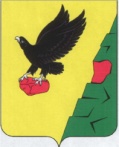                  Муниципальное образованиеТюльганский районОренбургской областиАДМИНИСТРАЦИЯТЮЛЬГАНСКОГОРАЙОНАП О С Т А Н О В Л Е Н И Е                 Муниципальное образованиеТюльганский районОренбургской областиАДМИНИСТРАЦИЯТЮЛЬГАНСКОГОРАЙОНАП О С Т А Н О В Л Е Н И Е                 Муниципальное образованиеТюльганский районОренбургской областиАДМИНИСТРАЦИЯТЮЛЬГАНСКОГОРАЙОНАП О С Т А Н О В Л Е Н И Е                  09.03.2017   №    205-п                  09.03.2017   №    205-п                  09.03.2017   №    205-пРазослано:райпрокурору, орготделу, МАУ «Тюльганский МФЦ », отделу архитектуры и градостроительства, А.В. РезепкинойГлаве администрации Тюльганского района    __________________________________________________________________________________________Сведения о заявителе:_____________________________________________(Ф.И.О. физического лица (в том числе физического лица, зарегистрированного в качестве индивидуального предпринимателя) полное наименование организации и организационно-правовой формы юридического лица) в лице: (для юридических лиц)_____________________________________________(Ф.И.О. руководителя или иного уполномоченного лица)Документ, удостоверяющий личность:_____________________________________________(вид документа, серия, номер)_____________________________________________(кем, когда выдан) - для физических лиц_____________________________________________Сведения о государственной регистрации юридического лица (индивидуального предпринимателя):ОГРН (ОГРНИП) _____________________________ИНН _____________________________________________Контактная информация:тел. _________________________________________эл. почта _____________________________________адрес места нахождения (регистрации):__________________________________________________________________________________________наименование объектанаименование объекта(наименование объекта капитального строительства в соответствии с утвержденной застройщиком проектной документацией)(наименование объекта капитального строительства в соответствии с утвержденной застройщиком проектной документацией)(наименование объекта капитального строительства в соответствии с утвержденной застройщиком проектной документацией)наименование этапаадрес объектакадастровый номер реконструируемого объектакадастровый номер реконструируемого объектакадастровый номер реконструируемого объектана земельном(ых) участке(ах) с кадастровым номером:на земельном(ых) участке(ах) с кадастровым номером:на земельном(ых) участке(ах) с кадастровым номером:на земельном(ых) участке(ах) с кадастровым номером:(указываются кадастровые номера всех земельных участков, условный номер (при наличии)(указываются кадастровые номера всех земельных участков, условный номер (при наличии)(указываются кадастровые номера всех земельных участков, условный номер (при наличии)(указываются кадастровые номера всех земельных участков, условный номер (при наличии)(указываются кадастровые номера всех земельных участков, условный номер (при наличии)При этом сообщаю, что строительство будет осуществляться на основании:При этом сообщаю, что строительство будет осуществляться на основании:При этом сообщаю, что строительство будет осуществляться на основании:При этом сообщаю, что строительство будет осуществляться на основании:При этом сообщаю, что строительство будет осуществляться на основании:При этом сообщаю, что строительство будет осуществляться на основании:При этом сообщаю, что строительство будет осуществляться на основании:При этом сообщаю, что строительство будет осуществляться на основании:При этом сообщаю, что строительство будет осуществляться на основании:При этом сообщаю, что строительство будет осуществляться на основании:При этом сообщаю, что строительство будет осуществляться на основании:При этом сообщаю, что строительство будет осуществляться на основании:При этом сообщаю, что строительство будет осуществляться на основании:При этом сообщаю, что строительство будет осуществляться на основании:При этом сообщаю, что строительство будет осуществляться на основании:При этом сообщаю, что строительство будет осуществляться на основании:При этом сообщаю, что строительство будет осуществляться на основании:При этом сообщаю, что строительство будет осуществляться на основании:При этом сообщаю, что строительство будет осуществляться на основании:При этом сообщаю, что строительство будет осуществляться на основании:При этом сообщаю, что строительство будет осуществляться на основании:При этом сообщаю, что строительство будет осуществляться на основании:При этом сообщаю, что строительство будет осуществляться на основании:При этом сообщаю, что строительство будет осуществляться на основании:При этом сообщаю, что строительство будет осуществляться на основании:При этом сообщаю, что строительство будет осуществляться на основании:При этом сообщаю, что строительство будет осуществляться на основании:При этом сообщаю, что строительство будет осуществляться на основании:При этом сообщаю, что строительство будет осуществляться на основании:Градостроительного плана земельного участка: отГрадостроительного плана земельного участка: отГрадостроительного плана земельного участка: отГрадостроительного плана земельного участка: отГрадостроительного плана земельного участка: отГрадостроительного плана земельного участка: отГрадостроительного плана земельного участка: отГрадостроительного плана земельного участка: отГрадостроительного плана земельного участка: отГрадостроительного плана земельного участка: отГрадостроительного плана земельного участка: отГрадостроительного плана земельного участка: отГрадостроительного плана земельного участка: отГрадостроительного плана земельного участка: отГрадостроительного плана земельного участка: отГрадостроительного плана земельного участка: отГрадостроительного плана земельного участка: от№№утвержденногоутвержденногоутвержденногоутвержденногоутвержденногоПроекта планировки территории (для  линейных   объектов   капитального строительства), Проекта планировки территории (для  линейных   объектов   капитального строительства), Проекта планировки территории (для  линейных   объектов   капитального строительства), Проекта планировки территории (для  линейных   объектов   капитального строительства), Проекта планировки территории (для  линейных   объектов   капитального строительства), Проекта планировки территории (для  линейных   объектов   капитального строительства), Проекта планировки территории (для  линейных   объектов   капитального строительства), Проекта планировки территории (для  линейных   объектов   капитального строительства), Проекта планировки территории (для  линейных   объектов   капитального строительства), Проекта планировки территории (для  линейных   объектов   капитального строительства), Проекта планировки территории (для  линейных   объектов   капитального строительства), Проекта планировки территории (для  линейных   объектов   капитального строительства), Проекта планировки территории (для  линейных   объектов   капитального строительства), Проекта планировки территории (для  линейных   объектов   капитального строительства), Проекта планировки территории (для  линейных   объектов   капитального строительства), Проекта планировки территории (для  линейных   объектов   капитального строительства), Проекта планировки территории (для  линейных   объектов   капитального строительства), Проекта планировки территории (для  линейных   объектов   капитального строительства), Проекта планировки территории (для  линейных   объектов   капитального строительства), Проекта планировки территории (для  линейных   объектов   капитального строительства), Проекта планировки территории (для  линейных   объектов   капитального строительства), Проекта планировки территории (для  линейных   объектов   капитального строительства), Проекта планировки территории (для  линейных   объектов   капитального строительства), Проекта планировки территории (для  линейных   объектов   капитального строительства), Проекта планировки территории (для  линейных   объектов   капитального строительства), Проекта планировки территории (для  линейных   объектов   капитального строительства), Проекта планировки территории (для  линейных   объектов   капитального строительства), Проекта планировки территории (для  линейных   объектов   капитального строительства), Проекта планировки территории (для  линейных   объектов   капитального строительства), утвержденногоутвержденногоутвержденногоутвержденногоутвержденногоотот№№Проекта   межевания   территории  (для  линейных  объектов капитального строительства), Проекта   межевания   территории  (для  линейных  объектов капитального строительства), Проекта   межевания   территории  (для  линейных  объектов капитального строительства), Проекта   межевания   территории  (для  линейных  объектов капитального строительства), Проекта   межевания   территории  (для  линейных  объектов капитального строительства), Проекта   межевания   территории  (для  линейных  объектов капитального строительства), Проекта   межевания   территории  (для  линейных  объектов капитального строительства), Проекта   межевания   территории  (для  линейных  объектов капитального строительства), Проекта   межевания   территории  (для  линейных  объектов капитального строительства), Проекта   межевания   территории  (для  линейных  объектов капитального строительства), Проекта   межевания   территории  (для  линейных  объектов капитального строительства), Проекта   межевания   территории  (для  линейных  объектов капитального строительства), Проекта   межевания   территории  (для  линейных  объектов капитального строительства), Проекта   межевания   территории  (для  линейных  объектов капитального строительства), Проекта   межевания   территории  (для  линейных  объектов капитального строительства), Проекта   межевания   территории  (для  линейных  объектов капитального строительства), Проекта   межевания   территории  (для  линейных  объектов капитального строительства), Проекта   межевания   территории  (для  линейных  объектов капитального строительства), Проекта   межевания   территории  (для  линейных  объектов капитального строительства), Проекта   межевания   территории  (для  линейных  объектов капитального строительства), Проекта   межевания   территории  (для  линейных  объектов капитального строительства), Проекта   межевания   территории  (для  линейных  объектов капитального строительства), Проекта   межевания   территории  (для  линейных  объектов капитального строительства), Проекта   межевания   территории  (для  линейных  объектов капитального строительства), Проекта   межевания   территории  (для  линейных  объектов капитального строительства), Проекта   межевания   территории  (для  линейных  объектов капитального строительства), Проекта   межевания   территории  (для  линейных  объектов капитального строительства), Проекта   межевания   территории  (для  линейных  объектов капитального строительства), Проекта   межевания   территории  (для  линейных  объектов капитального строительства), утвержденногоутвержденногоутвержденногоутвержденногоутвержденногоотот№№Положительное заключение государственной (негосударственной) экспертизы  проектнойПоложительное заключение государственной (негосударственной) экспертизы  проектнойПоложительное заключение государственной (негосударственной) экспертизы  проектнойПоложительное заключение государственной (негосударственной) экспертизы  проектнойПоложительное заключение государственной (негосударственной) экспертизы  проектнойПоложительное заключение государственной (негосударственной) экспертизы  проектнойПоложительное заключение государственной (негосударственной) экспертизы  проектнойПоложительное заключение государственной (негосударственной) экспертизы  проектнойПоложительное заключение государственной (негосударственной) экспертизы  проектнойПоложительное заключение государственной (негосударственной) экспертизы  проектнойПоложительное заключение государственной (негосударственной) экспертизы  проектнойПоложительное заключение государственной (негосударственной) экспертизы  проектнойПоложительное заключение государственной (негосударственной) экспертизы  проектнойПоложительное заключение государственной (негосударственной) экспертизы  проектнойПоложительное заключение государственной (негосударственной) экспертизы  проектнойПоложительное заключение государственной (негосударственной) экспертизы  проектнойПоложительное заключение государственной (негосударственной) экспертизы  проектнойПоложительное заключение государственной (негосударственной) экспертизы  проектнойПоложительное заключение государственной (негосударственной) экспертизы  проектнойПоложительное заключение государственной (негосударственной) экспертизы  проектнойПоложительное заключение государственной (негосударственной) экспертизы  проектнойПоложительное заключение государственной (негосударственной) экспертизы  проектнойПоложительное заключение государственной (негосударственной) экспертизы  проектнойПоложительное заключение государственной (негосударственной) экспертизы  проектнойПоложительное заключение государственной (негосударственной) экспертизы  проектнойПоложительное заключение государственной (негосударственной) экспертизы  проектнойПоложительное заключение государственной (негосударственной) экспертизы  проектнойПоложительное заключение государственной (негосударственной) экспертизы  проектнойПоложительное заключение государственной (негосударственной) экспертизы  проектнойдокументации отдокументации отдокументации отдокументации отдокументации отдокументации от№                                                                                       ,                                                                                       ,                                                                                       ,                                                                                       ,                                                                                       ,                                                                                       ,                                                                                       ,                                                                                       ,                                                                                       ,                                                                                       ,                                                                                       ,                                                                                       ,                                                                                       ,                                                                                       ,                                                                                       ,выданнойвыданнойвыданнойПоложительное  заключение  государственной   экологической     экспертизы     проектнойПоложительное  заключение  государственной   экологической     экспертизы     проектнойПоложительное  заключение  государственной   экологической     экспертизы     проектнойПоложительное  заключение  государственной   экологической     экспертизы     проектнойПоложительное  заключение  государственной   экологической     экспертизы     проектнойПоложительное  заключение  государственной   экологической     экспертизы     проектнойПоложительное  заключение  государственной   экологической     экспертизы     проектнойПоложительное  заключение  государственной   экологической     экспертизы     проектнойПоложительное  заключение  государственной   экологической     экспертизы     проектнойПоложительное  заключение  государственной   экологической     экспертизы     проектнойПоложительное  заключение  государственной   экологической     экспертизы     проектнойПоложительное  заключение  государственной   экологической     экспертизы     проектнойПоложительное  заключение  государственной   экологической     экспертизы     проектнойПоложительное  заключение  государственной   экологической     экспертизы     проектнойПоложительное  заключение  государственной   экологической     экспертизы     проектнойПоложительное  заключение  государственной   экологической     экспертизы     проектнойПоложительное  заключение  государственной   экологической     экспертизы     проектнойПоложительное  заключение  государственной   экологической     экспертизы     проектнойПоложительное  заключение  государственной   экологической     экспертизы     проектнойПоложительное  заключение  государственной   экологической     экспертизы     проектнойПоложительное  заключение  государственной   экологической     экспертизы     проектнойПоложительное  заключение  государственной   экологической     экспертизы     проектнойПоложительное  заключение  государственной   экологической     экспертизы     проектнойПоложительное  заключение  государственной   экологической     экспертизы     проектнойПоложительное  заключение  государственной   экологической     экспертизы     проектнойПоложительное  заключение  государственной   экологической     экспертизы     проектнойПоложительное  заключение  государственной   экологической     экспертизы     проектнойПоложительное  заключение  государственной   экологической     экспертизы     проектнойПоложительное  заключение  государственной   экологической     экспертизы     проектнойдокументации (при наличии) отдокументации (при наличии) отдокументации (при наличии) отдокументации (при наличии) отдокументации (при наличии) отдокументации (при наличии) отдокументации (при наличии) отдокументации (при наличии) отдокументации (при наличии) отдокументации (при наличии) отдокументации (при наличии) от№№Разрешение   на   отклонение   от   предельных  параметров   разрешенного  строительства, Разрешение   на   отклонение   от   предельных  параметров   разрешенного  строительства, Разрешение   на   отклонение   от   предельных  параметров   разрешенного  строительства, Разрешение   на   отклонение   от   предельных  параметров   разрешенного  строительства, Разрешение   на   отклонение   от   предельных  параметров   разрешенного  строительства, Разрешение   на   отклонение   от   предельных  параметров   разрешенного  строительства, Разрешение   на   отклонение   от   предельных  параметров   разрешенного  строительства, Разрешение   на   отклонение   от   предельных  параметров   разрешенного  строительства, Разрешение   на   отклонение   от   предельных  параметров   разрешенного  строительства, Разрешение   на   отклонение   от   предельных  параметров   разрешенного  строительства, Разрешение   на   отклонение   от   предельных  параметров   разрешенного  строительства, Разрешение   на   отклонение   от   предельных  параметров   разрешенного  строительства, Разрешение   на   отклонение   от   предельных  параметров   разрешенного  строительства, Разрешение   на   отклонение   от   предельных  параметров   разрешенного  строительства, Разрешение   на   отклонение   от   предельных  параметров   разрешенного  строительства, Разрешение   на   отклонение   от   предельных  параметров   разрешенного  строительства, Разрешение   на   отклонение   от   предельных  параметров   разрешенного  строительства, Разрешение   на   отклонение   от   предельных  параметров   разрешенного  строительства, Разрешение   на   отклонение   от   предельных  параметров   разрешенного  строительства, Разрешение   на   отклонение   от   предельных  параметров   разрешенного  строительства, Разрешение   на   отклонение   от   предельных  параметров   разрешенного  строительства, Разрешение   на   отклонение   от   предельных  параметров   разрешенного  строительства, Разрешение   на   отклонение   от   предельных  параметров   разрешенного  строительства, Разрешение   на   отклонение   от   предельных  параметров   разрешенного  строительства, Разрешение   на   отклонение   от   предельных  параметров   разрешенного  строительства, Разрешение   на   отклонение   от   предельных  параметров   разрешенного  строительства, Разрешение   на   отклонение   от   предельных  параметров   разрешенного  строительства, Разрешение   на   отклонение   от   предельных  параметров   разрешенного  строительства, Разрешение   на   отклонение   от   предельных  параметров   разрешенного  строительства, реконструкции (при наличии) отреконструкции (при наличии) отреконструкции (при наличии) отреконструкции (при наличии) отреконструкции (при наличии) отреконструкции (при наличии) отреконструкции (при наличии) отреконструкции (при наличии) отреконструкции (при наличии) отреконструкции (при наличии) отреконструкции (при наличии) отреконструкции (при наличии) от№выданноговыданноговыданноговыданногоПраво на пользование землей закреплено  Право на пользование землей закреплено  Право на пользование землей закреплено  Право на пользование землей закреплено  Право на пользование землей закреплено  Право на пользование землей закреплено  Право на пользование землей закреплено  Право на пользование землей закреплено  Право на пользование землей закреплено  Право на пользование землей закреплено  Право на пользование землей закреплено  Право на пользование землей закреплено  Право на пользование землей закреплено  Право на пользование землей закреплено  Право на пользование землей закреплено  (номер, дата договора аренды земельного участка,(номер, дата договора аренды земельного участка,(номер, дата договора аренды земельного участка,(номер, дата договора аренды земельного участка,(номер, дата договора аренды земельного участка,(номер, дата договора аренды земельного участка,(номер, дата договора аренды земельного участка,(номер, дата договора аренды земельного участка,(номер, дата договора аренды земельного участка,(номер, дата договора аренды земельного участка,(номер, дата договора аренды земельного участка,(номер, дата договора аренды земельного участка,(номер, дата договора аренды земельного участка,(номер, дата договора аренды земельного участка,свидетельства о праве собственности на объект недвижимости и т.д.)свидетельства о праве собственности на объект недвижимости и т.д.)свидетельства о праве собственности на объект недвижимости и т.д.)свидетельства о праве собственности на объект недвижимости и т.д.)свидетельства о праве собственности на объект недвижимости и т.д.)свидетельства о праве собственности на объект недвижимости и т.д.)свидетельства о праве собственности на объект недвижимости и т.д.)свидетельства о праве собственности на объект недвижимости и т.д.)свидетельства о праве собственности на объект недвижимости и т.д.)свидетельства о праве собственности на объект недвижимости и т.д.)свидетельства о праве собственности на объект недвижимости и т.д.)свидетельства о праве собственности на объект недвижимости и т.д.)свидетельства о праве собственности на объект недвижимости и т.д.)свидетельства о праве собственности на объект недвижимости и т.д.)свидетельства о праве собственности на объект недвижимости и т.д.)свидетельства о праве собственности на объект недвижимости и т.д.)свидетельства о праве собственности на объект недвижимости и т.д.)свидетельства о праве собственности на объект недвижимости и т.д.)свидетельства о праве собственности на объект недвижимости и т.д.)свидетельства о праве собственности на объект недвижимости и т.д.)свидетельства о праве собственности на объект недвижимости и т.д.)свидетельства о праве собственности на объект недвижимости и т.д.)свидетельства о праве собственности на объект недвижимости и т.д.)свидетельства о праве собственности на объект недвижимости и т.д.)свидетельства о праве собственности на объект недвижимости и т.д.)свидетельства о праве собственности на объект недвижимости и т.д.)свидетельства о праве собственности на объект недвижимости и т.д.)свидетельства о праве собственности на объект недвижимости и т.д.)свидетельства о праве собственности на объект недвижимости и т.д.)Дополнительно информируем:Дополнительно информируем:Дополнительно информируем:Дополнительно информируем:Дополнительно информируем:Дополнительно информируем:Дополнительно информируем:Дополнительно информируем:Дополнительно информируем:Дополнительно информируем:Дополнительно информируем:Дополнительно информируем:Дополнительно информируем:Дополнительно информируем:Дополнительно информируем:Дополнительно информируем:Дополнительно информируем:Дополнительно информируем:Дополнительно информируем:Дополнительно информируем:Дополнительно информируем:Дополнительно информируем:Дополнительно информируем:Дополнительно информируем:Дополнительно информируем:Дополнительно информируем:Дополнительно информируем:Дополнительно информируем:Дополнительно информируем:Финансирование строительства (реконструкции) будет осуществлятьсяФинансирование строительства (реконструкции) будет осуществлятьсяФинансирование строительства (реконструкции) будет осуществлятьсяФинансирование строительства (реконструкции) будет осуществлятьсяФинансирование строительства (реконструкции) будет осуществлятьсяФинансирование строительства (реконструкции) будет осуществлятьсяФинансирование строительства (реконструкции) будет осуществлятьсяФинансирование строительства (реконструкции) будет осуществлятьсяФинансирование строительства (реконструкции) будет осуществлятьсяФинансирование строительства (реконструкции) будет осуществлятьсяФинансирование строительства (реконструкции) будет осуществлятьсяФинансирование строительства (реконструкции) будет осуществлятьсяФинансирование строительства (реконструкции) будет осуществлятьсяФинансирование строительства (реконструкции) будет осуществлятьсяФинансирование строительства (реконструкции) будет осуществлятьсяФинансирование строительства (реконструкции) будет осуществлятьсяФинансирование строительства (реконструкции) будет осуществлятьсяФинансирование строительства (реконструкции) будет осуществлятьсяФинансирование строительства (реконструкции) будет осуществлятьсяФинансирование строительства (реконструкции) будет осуществлятьсяФинансирование строительства (реконструкции) будет осуществлятьсяФинансирование строительства (реконструкции) будет осуществлятьсяФинансирование строительства (реконструкции) будет осуществлятьсяФинансирование строительства (реконструкции) будет осуществлятьсяФинансирование строительства (реконструкции) будет осуществляться(за счет каких средств, бюджетных или собственных)(за счет каких средств, бюджетных или собственных)(за счет каких средств, бюджетных или собственных)(за счет каких средств, бюджетных или собственных)(за счет каких средств, бюджетных или собственных)(за счет каких средств, бюджетных или собственных)(за счет каких средств, бюджетных или собственных)(за счет каких средств, бюджетных или собственных)(за счет каких средств, бюджетных или собственных)(за счет каких средств, бюджетных или собственных)(за счет каких средств, бюджетных или собственных)(за счет каких средств, бюджетных или собственных)(за счет каких средств, бюджетных или собственных)(за счет каких средств, бюджетных или собственных)(за счет каких средств, бюджетных или собственных)(за счет каких средств, бюджетных или собственных)(за счет каких средств, бюджетных или собственных)(за счет каких средств, бюджетных или собственных)(за счет каких средств, бюджетных или собственных)(за счет каких средств, бюджетных или собственных)(за счет каких средств, бюджетных или собственных)(за счет каких средств, бюджетных или собственных)(за счет каких средств, бюджетных или собственных)(за счет каких средств, бюджетных или собственных)(за счет каких средств, бюджетных или собственных)(за счет каких средств, бюджетных или собственных)(за счет каких средств, бюджетных или собственных)(за счет каких средств, бюджетных или собственных)(за счет каких средств, бюджетных или собственных)Работы будут производиться в соответствии с договором:Работы будут производиться в соответствии с договором:Работы будут производиться в соответствии с договором:Работы будут производиться в соответствии с договором:Работы будут производиться в соответствии с договором:Работы будут производиться в соответствии с договором:Работы будут производиться в соответствии с договором:Работы будут производиться в соответствии с договором:Работы будут производиться в соответствии с договором:Работы будут производиться в соответствии с договором:Работы будут производиться в соответствии с договором:Работы будут производиться в соответствии с договором:Работы будут производиться в соответствии с договором:Работы будут производиться в соответствии с договором:Работы будут производиться в соответствии с договором:Работы будут производиться в соответствии с договором:Работы будут производиться в соответствии с договором:Работы будут производиться в соответствии с договором:Работы будут производиться в соответствии с договором:Работы будут производиться в соответствии с договором:Работы будут производиться в соответствии с договором:Работы будут производиться в соответствии с договором:Работы будут производиться в соответствии с договором:Работы будут производиться в соответствии с договором:Работы будут производиться в соответствии с договором:Работы будут производиться в соответствии с договором:Работы будут производиться в соответствии с договором:Работы будут производиться в соответствии с договором:Работы будут производиться в соответствии с договором:отот№№(наименование организации, юридический и почтовый адреса, номер телефона)(наименование организации, юридический и почтовый адреса, номер телефона)(наименование организации, юридический и почтовый адреса, номер телефона)(наименование организации, юридический и почтовый адреса, номер телефона)(наименование организации, юридический и почтовый адреса, номер телефона)(наименование организации, юридический и почтовый адреса, номер телефона)(наименование организации, юридический и почтовый адреса, номер телефона)(наименование организации, юридический и почтовый адреса, номер телефона)(наименование организации, юридический и почтовый адреса, номер телефона)(наименование организации, юридический и почтовый адреса, номер телефона)(наименование организации, юридический и почтовый адреса, номер телефона)(наименование организации, юридический и почтовый адреса, номер телефона)(наименование организации, юридический и почтовый адреса, номер телефона)(наименование организации, юридический и почтовый адреса, номер телефона)(наименование организации, юридический и почтовый адреса, номер телефона)(наименование организации, юридический и почтовый адреса, номер телефона)(наименование организации, юридический и почтовый адреса, номер телефона)(наименование организации, юридический и почтовый адреса, номер телефона)(наименование организации, юридический и почтовый адреса, номер телефона)(наименование организации, юридический и почтовый адреса, номер телефона)(наименование организации, юридический и почтовый адреса, номер телефона)(наименование организации, юридический и почтовый адреса, номер телефона)(наименование организации, юридический и почтовый адреса, номер телефона)(наименование организации, юридический и почтовый адреса, номер телефона)(наименование организации, юридический и почтовый адреса, номер телефона)(наименование организации, юридический и почтовый адреса, номер телефона)(наименование организации, юридический и почтовый адреса, номер телефона)(наименование организации, юридический и почтовый адреса, номер телефона)(наименование организации, юридический и почтовый адреса, номер телефона)Право выполнения строительно-монтажных работ закрепленоПраво выполнения строительно-монтажных работ закрепленоПраво выполнения строительно-монтажных работ закрепленоПраво выполнения строительно-монтажных работ закрепленоПраво выполнения строительно-монтажных работ закрепленоПраво выполнения строительно-монтажных работ закрепленоПраво выполнения строительно-монтажных работ закрепленоПраво выполнения строительно-монтажных работ закрепленоПраво выполнения строительно-монтажных работ закрепленоПраво выполнения строительно-монтажных работ закрепленоПраво выполнения строительно-монтажных работ закрепленоПраво выполнения строительно-монтажных работ закрепленоПраво выполнения строительно-монтажных работ закрепленоПраво выполнения строительно-монтажных работ закрепленоПраво выполнения строительно-монтажных работ закрепленоПраво выполнения строительно-монтажных работ закрепленоПраво выполнения строительно-монтажных работ закрепленоПраво выполнения строительно-монтажных работ закрепленоПраво выполнения строительно-монтажных работ закрепленоПраво выполнения строительно-монтажных работ закрепленоПраво выполнения строительно-монтажных работ закрепленоПраво выполнения строительно-монтажных работ закрепленоПраво выполнения строительно-монтажных работ закрепленоПраво выполнения строительно-монтажных работ закрепленоПраво выполнения строительно-монтажных работ закрепленоПраво выполнения строительно-монтажных работ закрепленоПраво выполнения строительно-монтажных работ закрепленоПраво выполнения строительно-монтажных работ закрепленоПраво выполнения строительно-монтажных работ закреплено(наименование документа и уполномоченной организации, его выдавшей)(наименование документа и уполномоченной организации, его выдавшей)(наименование документа и уполномоченной организации, его выдавшей)(наименование документа и уполномоченной организации, его выдавшей)(наименование документа и уполномоченной организации, его выдавшей)(наименование документа и уполномоченной организации, его выдавшей)(наименование документа и уполномоченной организации, его выдавшей)(наименование документа и уполномоченной организации, его выдавшей)(наименование документа и уполномоченной организации, его выдавшей)(наименование документа и уполномоченной организации, его выдавшей)(наименование документа и уполномоченной организации, его выдавшей)(наименование документа и уполномоченной организации, его выдавшей)(наименование документа и уполномоченной организации, его выдавшей)(наименование документа и уполномоченной организации, его выдавшей)(наименование документа и уполномоченной организации, его выдавшей)(наименование документа и уполномоченной организации, его выдавшей)(наименование документа и уполномоченной организации, его выдавшей)(наименование документа и уполномоченной организации, его выдавшей)(наименование документа и уполномоченной организации, его выдавшей)(наименование документа и уполномоченной организации, его выдавшей)(наименование документа и уполномоченной организации, его выдавшей)(наименование документа и уполномоченной организации, его выдавшей)(наименование документа и уполномоченной организации, его выдавшей)(наименование документа и уполномоченной организации, его выдавшей)(наименование документа и уполномоченной организации, его выдавшей)(наименование документа и уполномоченной организации, его выдавшей)(наименование документа и уполномоченной организации, его выдавшей)(наименование документа и уполномоченной организации, его выдавшей)(наименование документа и уполномоченной организации, его выдавшей)отот№№Строительный контроль в соответствии с договором отСтроительный контроль в соответствии с договором отСтроительный контроль в соответствии с договором отСтроительный контроль в соответствии с договором отСтроительный контроль в соответствии с договором отСтроительный контроль в соответствии с договором отСтроительный контроль в соответствии с договором отСтроительный контроль в соответствии с договором отСтроительный контроль в соответствии с договором отСтроительный контроль в соответствии с договором отСтроительный контроль в соответствии с договором отСтроительный контроль в соответствии с договором отСтроительный контроль в соответствии с договором отСтроительный контроль в соответствии с договором отСтроительный контроль в соответствии с договором отСтроительный контроль в соответствии с договором отСтроительный контроль в соответствии с договором отСтроительный контроль в соответствии с договором отСтроительный контроль в соответствии с договором от№будет осуществлятьсябудет осуществлятьсябудет осуществлятьсябудет осуществлятьсябудет осуществлятьсябудет осуществлятьсябудет осуществлятьсябудет осуществляться(наименование организации, (наименование организации, (наименование организации, (наименование организации, (наименование организации, (наименование организации, (наименование организации, (наименование организации, (наименование организации, (наименование организации, (наименование организации, (наименование организации, (наименование организации, (наименование организации, почтовый адрес, номер телефона)почтовый адрес, номер телефона)почтовый адрес, номер телефона)почтовый адрес, номер телефона)почтовый адрес, номер телефона)почтовый адрес, номер телефона)почтовый адрес, номер телефона)почтовый адрес, номер телефона)почтовый адрес, номер телефона)почтовый адрес, номер телефона)почтовый адрес, номер телефона)почтовый адрес, номер телефона)почтовый адрес, номер телефона)почтовый адрес, номер телефона)почтовый адрес, номер телефона)почтовый адрес, номер телефона)почтовый адрес, номер телефона)почтовый адрес, номер телефона)почтовый адрес, номер телефона)почтовый адрес, номер телефона)почтовый адрес, номер телефона)почтовый адрес, номер телефона)почтовый адрес, номер телефона)почтовый адрес, номер телефона)почтовый адрес, номер телефона)почтовый адрес, номер телефона)почтовый адрес, номер телефона)почтовый адрес, номер телефона)почтовый адрес, номер телефона)Краткие характеристики линейного объекта:Краткие характеристики линейного объекта:Краткие характеристики линейного объекта:Краткие характеристики линейного объекта:Краткие характеристики линейного объекта:Краткие характеристики линейного объекта:Краткие характеристики линейного объекта:Краткие характеристики линейного объекта:Краткие характеристики линейного объекта:Краткие характеристики линейного объекта:Краткие характеристики линейного объекта:Краткие характеристики линейного объекта:Краткие характеристики линейного объекта:Краткие характеристики линейного объекта:Краткие характеристики линейного объекта:Краткие характеристики линейного объекта:Краткие характеристики линейного объекта:Краткие характеристики линейного объекта:Краткие характеристики линейного объекта:Краткие характеристики линейного объекта:Краткие характеристики линейного объекта:Краткие характеристики линейного объекта:Краткие характеристики линейного объекта:Краткие характеристики линейного объекта:Краткие характеристики линейного объекта:Краткие характеристики линейного объекта:Краткие характеристики линейного объекта:Краткие характеристики линейного объекта:Краткие характеристики линейного объекта:Категория: (класс)Категория: (класс)Категория: (класс)Категория: (класс)Категория: (класс)Категория: (класс)Категория: (класс)Категория: (класс)Протяженность:Протяженность:Протяженность:Протяженность:Протяженность:Протяженность:Протяженность:Мощность (пропускная способность, грузооборот, интенсивность движения):Мощность (пропускная способность, грузооборот, интенсивность движения):Мощность (пропускная способность, грузооборот, интенсивность движения):Мощность (пропускная способность, грузооборот, интенсивность движения):Мощность (пропускная способность, грузооборот, интенсивность движения):Мощность (пропускная способность, грузооборот, интенсивность движения):Мощность (пропускная способность, грузооборот, интенсивность движения):Мощность (пропускная способность, грузооборот, интенсивность движения):Мощность (пропускная способность, грузооборот, интенсивность движения):Мощность (пропускная способность, грузооборот, интенсивность движения):Мощность (пропускная способность, грузооборот, интенсивность движения):Мощность (пропускная способность, грузооборот, интенсивность движения):Мощность (пропускная способность, грузооборот, интенсивность движения):Мощность (пропускная способность, грузооборот, интенсивность движения):Мощность (пропускная способность, грузооборот, интенсивность движения):Мощность (пропускная способность, грузооборот, интенсивность движения):Мощность (пропускная способность, грузооборот, интенсивность движения):Мощность (пропускная способность, грузооборот, интенсивность движения):Мощность (пропускная способность, грузооборот, интенсивность движения):Мощность (пропускная способность, грузооборот, интенсивность движения):Мощность (пропускная способность, грузооборот, интенсивность движения):Мощность (пропускная способность, грузооборот, интенсивность движения):Мощность (пропускная способность, грузооборот, интенсивность движения):Мощность (пропускная способность, грузооборот, интенсивность движения):Мощность (пропускная способность, грузооборот, интенсивность движения):Мощность (пропускная способность, грузооборот, интенсивность движения):Тип (КЛ, ВЛ, КВЛ), уровень напряжения линий электропередачиТип (КЛ, ВЛ, КВЛ), уровень напряжения линий электропередачиТип (КЛ, ВЛ, КВЛ), уровень напряжения линий электропередачиТип (КЛ, ВЛ, КВЛ), уровень напряжения линий электропередачиТип (КЛ, ВЛ, КВЛ), уровень напряжения линий электропередачиТип (КЛ, ВЛ, КВЛ), уровень напряжения линий электропередачиТип (КЛ, ВЛ, КВЛ), уровень напряжения линий электропередачиТип (КЛ, ВЛ, КВЛ), уровень напряжения линий электропередачиТип (КЛ, ВЛ, КВЛ), уровень напряжения линий электропередачиТип (КЛ, ВЛ, КВЛ), уровень напряжения линий электропередачиТип (КЛ, ВЛ, КВЛ), уровень напряжения линий электропередачиТип (КЛ, ВЛ, КВЛ), уровень напряжения линий электропередачиТип (КЛ, ВЛ, КВЛ), уровень напряжения линий электропередачиТип (КЛ, ВЛ, КВЛ), уровень напряжения линий электропередачиТип (КЛ, ВЛ, КВЛ), уровень напряжения линий электропередачиТип (КЛ, ВЛ, КВЛ), уровень напряжения линий электропередачиТип (КЛ, ВЛ, КВЛ), уровень напряжения линий электропередачиТип (КЛ, ВЛ, КВЛ), уровень напряжения линий электропередачиТип (КЛ, ВЛ, КВЛ), уровень напряжения линий электропередачиТип (КЛ, ВЛ, КВЛ), уровень напряжения линий электропередачиТип (КЛ, ВЛ, КВЛ), уровень напряжения линий электропередачиТип (КЛ, ВЛ, КВЛ), уровень напряжения линий электропередачиТип (КЛ, ВЛ, КВЛ), уровень напряжения линий электропередачиПеречень элементов, оказывающих влияние на безопасность:Перечень элементов, оказывающих влияние на безопасность:Перечень элементов, оказывающих влияние на безопасность:Перечень элементов, оказывающих влияние на безопасность:Перечень элементов, оказывающих влияние на безопасность:Перечень элементов, оказывающих влияние на безопасность:Перечень элементов, оказывающих влияние на безопасность:Перечень элементов, оказывающих влияние на безопасность:Перечень элементов, оказывающих влияние на безопасность:Перечень элементов, оказывающих влияние на безопасность:Перечень элементов, оказывающих влияние на безопасность:Перечень элементов, оказывающих влияние на безопасность:Перечень элементов, оказывающих влияние на безопасность:Перечень элементов, оказывающих влияние на безопасность:Перечень элементов, оказывающих влияние на безопасность:Перечень элементов, оказывающих влияние на безопасность:Перечень элементов, оказывающих влияние на безопасность:Перечень элементов, оказывающих влияние на безопасность:Перечень элементов, оказывающих влияние на безопасность:Перечень элементов, оказывающих влияние на безопасность:Перечень элементов, оказывающих влияние на безопасность:(наименование должности руководителя для юридического лица)(личная подпись)(фамилия и инициалы)Главе администрации Тюльганского района    __________________________________________________________________________________________Сведения о заявителе:_____________________________________________(Ф.И.О. физического лица (в том числе физического лица, зарегистрированного в качестве индивидуального предпринимателя) полное наименование организации и организационно-правовой формы юридического лица) в лице: (для юридических лиц)_____________________________________________(Ф.И.О. руководителя или иного уполномоченного лица)Документ, удостоверяющий личность:_____________________________________________(вид документа, серия, номер)_____________________________________________(кем, когда выдан) - для физических лиц_____________________________________________Сведения о государственной регистрации юридического лица (индивидуального предпринимателя):ОГРН (ОГРНИП) _____________________________ИНН _____________________________________________Контактная информация:тел. _________________________________________эл. почта _____________________________________адрес места нахождения (регистрации):__________________________________________________________________________________________от№сроком на сроком на месяца (ев)(в соответствии с проектом организации строительства)(в соответствии с проектом организации строительства)(в соответствии с проектом организации строительства)(в соответствии с проектом организации строительства)(в соответствии с проектом организации строительства)(в соответствии с проектом организации строительства)наименование объекта(наименование объекта капитального строительства в соответствии с утвержденной застройщиком проектной документацией)(наименование должности руководителя для юридического лица)(личная подпись)(фамилия и инициалы)Главе администрации Тюльганского района    __________________________________________________________________________________________Сведения о заявителе:_____________________________________________(Ф.И.О. физического лица (в том числе физического лица, зарегистрированного в качестве индивидуального предпринимателя) полное наименование организации и организационно-правовой формы юридического лица) в лице: (для юридических лиц)_____________________________________________(Ф.И.О. руководителя или иного уполномоченного лица)Документ, удостоверяющий личность:_____________________________________________(вид документа, серия, номер)_____________________________________________(кем, когда выдан) - для физических лиц_____________________________________________Сведения о государственной регистрации юридического лица (индивидуального предпринимателя):ОГРН (ОГРНИП) _____________________________ИНН _____________________________________________Контактная информация:тел. _________________________________________эл. почта _____________________________________адрес места нахождения (регистрации):__________________________________________________________________________________________от«           » №на земельном участке(городской округ, муниципальный район, поселение и т.д.(городской округ, муниципальный район, поселение и т.д.(городской округ, муниципальный район, поселение и т.д.(городской округ, муниципальный район, поселение и т.д.или строительный адрес, кадастровый номер, условный номер)или строительный адрес, кадастровый номер, условный номер)или строительный адрес, кадастровый номер, условный номер)или строительный адрес, кадастровый номер, условный номер)- право на земельный участок закреплено- право на земельный участок закреплено(наименование документа, номер, дата)(наименование документа, номер, дата)- решение об образовании земельных участков- решение об образовании земельных участков- решение об образовании земельных участков(наименование документа, номер, дата)- градостроительный план земельного участка- градостроительный план земельного участка- градостроительный план земельного участка(наименование документа, номер, дата)(наименование должности руководителя для юридического лица)(личная подпись)(фамилия и инициалы)ЗаявительЗаявительЗаявительЗаявительЗаявительЗаявительЗаявительЗаявительЗаявительМФЦОрган местного самоуправления Орган местного самоуправления Орган местного самоуправления Орган местного самоуправления Орган местного самоуправления ПорталПрием и регистрация заявления. Формирование пакета документовПрием и регистрация заявления. Формирование пакета документовПрием и регистрация заявления. Формирование пакета документовПрием и регистрация заявления. Формирование пакета документовНаправление в порядке межведомственного информационного взаимодействия межведомственных запросовНаправление в порядке межведомственного информационного взаимодействия межведомственных запросовНаправление в порядке межведомственного информационного взаимодействия межведомственных запросовНаправление в порядке межведомственного информационного взаимодействия межведомственных запросовНаправление в порядке межведомственного информационного взаимодействия межведомственных запросовРассмотрение заявления и документов, представленных заявителем, и ответов на запросы, полученные в результате межведомственного взаимодействияРассмотрение заявления и документов, представленных заявителем, и ответов на запросы, полученные в результате межведомственного взаимодействияРассмотрение заявления и документов, представленных заявителем, и ответов на запросы, полученные в результате межведомственного взаимодействияРассмотрение заявления и документов, представленных заявителем, и ответов на запросы, полученные в результате межведомственного взаимодействияРассмотрение заявления и документов, представленных заявителем, и ответов на запросы, полученные в результате межведомственного взаимодействияРассмотрение заявления и документов, представленных заявителем, и ответов на запросы, полученные в результате межведомственного взаимодействияРассмотрение заявления и документов, представленных заявителем, и ответов на запросы, полученные в результате межведомственного взаимодействияРассмотрение заявления и документов, представленных заявителем, и ответов на запросы, полученные в результате межведомственного взаимодействияРассмотрение заявления и документов, представленных заявителем, и ответов на запросы, полученные в результате межведомственного взаимодействияПринятие решения о предоставлении муниципальной услугиПринятие решения о предоставлении муниципальной услугиПринятие решения о предоставлении муниципальной услугиПринятие решение об отказе в предоставлении муниципальной услугиПринятие решение об отказе в предоставлении муниципальной услугиПринятие решение об отказе в предоставлении муниципальной услугиУведомление заявителя о принятом решении и выдача разрешения на строительство (отказа в выдаче разрешения на строительство), разрешения на строительство с продлением срока действия разрешения на строительство, (отказа в продлении срока действия разрешения на строительство), внесение изменений в разрешение на строительство (отказ во внесении изменений в разрешение на строительство)Уведомление заявителя о принятом решении и выдача разрешения на строительство (отказа в выдаче разрешения на строительство), разрешения на строительство с продлением срока действия разрешения на строительство, (отказа в продлении срока действия разрешения на строительство), внесение изменений в разрешение на строительство (отказ во внесении изменений в разрешение на строительство)Уведомление заявителя о принятом решении и выдача разрешения на строительство (отказа в выдаче разрешения на строительство), разрешения на строительство с продлением срока действия разрешения на строительство, (отказа в продлении срока действия разрешения на строительство), внесение изменений в разрешение на строительство (отказ во внесении изменений в разрешение на строительство)Уведомление заявителя о принятом решении и выдача разрешения на строительство (отказа в выдаче разрешения на строительство), разрешения на строительство с продлением срока действия разрешения на строительство, (отказа в продлении срока действия разрешения на строительство), внесение изменений в разрешение на строительство (отказ во внесении изменений в разрешение на строительство)Уведомление заявителя о принятом решении и выдача разрешения на строительство (отказа в выдаче разрешения на строительство), разрешения на строительство с продлением срока действия разрешения на строительство, (отказа в продлении срока действия разрешения на строительство), внесение изменений в разрешение на строительство (отказ во внесении изменений в разрешение на строительство)Уведомление заявителя о принятом решении и выдача разрешения на строительство (отказа в выдаче разрешения на строительство), разрешения на строительство с продлением срока действия разрешения на строительство, (отказа в продлении срока действия разрешения на строительство), внесение изменений в разрешение на строительство (отказ во внесении изменений в разрешение на строительство)Уведомление заявителя о принятом решении и выдача разрешения на строительство (отказа в выдаче разрешения на строительство), разрешения на строительство с продлением срока действия разрешения на строительство, (отказа в продлении срока действия разрешения на строительство), внесение изменений в разрешение на строительство (отказ во внесении изменений в разрешение на строительство)Уведомление заявителя о принятом решении и выдача разрешения на строительство (отказа в выдаче разрешения на строительство), разрешения на строительство с продлением срока действия разрешения на строительство, (отказа в продлении срока действия разрешения на строительство), внесение изменений в разрешение на строительство (отказ во внесении изменений в разрешение на строительство)Уведомление заявителя о принятом решении и выдача разрешения на строительство (отказа в выдаче разрешения на строительство), разрешения на строительство с продлением срока действия разрешения на строительство, (отказа в продлении срока действия разрешения на строительство), внесение изменений в разрешение на строительство (отказ во внесении изменений в разрешение на строительство)№ п/пДата представления заявителем документов (дата регистрации в ОМС)Наименование заявителяФамилия и инициалы  уполномоченного должностного лица, принявшего документыНаименование объекта в соответствии с утвержденной застройщиком проектной документациейДата  и номер:разрешения на строительство (отказа в выдаче разрешения на строительство) / разрешения на строительство с продленным сроком действия (отказа в продлении срока действия разрешения на строительство) /разрешения на строительство с внесенными изменениями (отказа во внесении изменений в разрешение на строительство)Дата получения заявителем (при личном получении):разрешения на строительство (отказа в выдаче разрешения на строительство) / разрешения на строительство с продленным сроком действия (отказа в продлении срока действия разрешения на строительство) / разрешения на строительство с внесенными изменениями (отказа во внесении изменений в разрешение на строительство)Подпись лица (при личном получении), получившего разрешение на строительство (отказ в выдаче разрешения на строительство) / разрешение на строительство с продленным сроком действия (отказ в продлении срока действия разрешения на строительство) / разрешение на строительство с внесенными изменениями (отказ во внесении изменений в разрешение на строительство)Сведения о направлении почтой№ п/пНомер и дата входящего документаНаименование заявителяНаименование объекта  в соответствии с утвержденной застройщиком проектной документациейДата и номер разрешенияСрок действия разрешенияНомер и дата исходящего документа о направлении копий документов в инспекцию государственного строительного надзора Оренбургской областиПримечание